АНАЛИЗобразовательной деятельности педагогического коллектива МБОУ Верхнесоленовская СОШв 2016-20172004в 20032004 г.ен до  учебном году и задачи на новый 2017-2018 учебный год.1. Общие сведенияГосударственное бюджетное образовательное учреждение Верхнесоленовская средняя общеобразовательная школа. Лицензия на образовательную деятельность выдана Министерства общего и профессионального образования Ростовской области от 11 февраля 2015 года; регистрационный номер 4322. Срок действия лицензии бессрочный.   Свидетельство о Государственной аккредитации   от 28 января 2016 года, регистрационный номер 2902, ИНН 6106004415.Директор МБОУ Верхнесоленовская СОШ  – Вандюк Ольга Григорьевна. Проектная мощность школы – 350 учащихся. На протяжении ряда лет школа решает стратегические вопросы, направленные на создание адаптивной модели современного образовательного учреждения, удовлетворяющего потребности и возможности обучения детей.    Контингент образовательного учреждения: в школе обучаются дети из семей различных социальных групп. 70% - колхозники, 3% - предприниматели, 27% - служащие. Общая численность обучающихся на конец 2016-2017 учебного года 303 учащихся.1-4 классы- 8 классов-133 чел.5-9 классы - 9 классов -141 чел10-11 классы - 2 класса – 29 чел.Средняя наполняемость классов:    17 человек.Динамический анализ численности уч-ся за последние годы показывает, что началось увеличение численности учащихся. В этом году произошло увеличение числа учащихся на 5.3%, в течение года прибыло-4 и выбыло-6Состав учащихся не однороден. Есть дети из семей служащих, предпринимателей, работников образовательных учреждений и сельского хозяйства.Есть семьи, где родители не работают. Управленческая система представлена как персональными (директор, заместители директора, специалисты, учителя, классные руководители),  так и  коллегиальными органами управления (управляющий совет, педагогический совет, родительский комитет, методический совет). Информационно-аналитическая деятельность: имеется выход в Интернет, локальная сеть, работает официальный сайт школы  адрес, и  электронная почта mouversolyonyschool@rambler.ru.В      МБОУ Верхнесоленовская СОШ работает Управляющий совет, координирующий деятельность образовательного учреждения в рамках реализации проекта по модернизации системы образования.В 2016-2017 учебном году в соответствии с Образовательной программой школы определены цели образовательно-воспитательного процесса МОУ Верхнесоленовская СОШ:«Формирование духовно-нравственной, всесторонне развитой, физически здоровой, социально-адаптированной личности, способной реализоваться в  условиях современной жизни»	Основные задачи:Организовать работу по всем направлениям определенным в ООП.повышать ответственность педагогов за результаты своего труда в рамках Профессионального стандарта педагога.продолжить работу по освоению ФГОС основного общего образования;продолжить освоение  диагностики эффективности учебно-воспитательной системы, экспертизу системы инновационной деятельности ОУ и ее эффективности.активизировать работу методических объединений в направлении повышения профессионального мастерства учителей и участие в профессиональных конкурсах;совершенствовать внутришкольный мониторинг, применение современных диагностических методик;пополнять Банк Педагогических Идей, с дальнейшей публикацией;систематически обновлять сайт школы;продолжить работу с  одаренными  детьми по программе «Одаренные дети», с целью усиления их теоретической подготовки, развития интеллекта, подготовки их к участию в творческих конкурсах, олимпиадах, исследованиях, а также продолжить практику проведения научно-познавательных игр для расширения кругозора, умения работать в группе, развития творчества, умения решать нестандартные задачи. развивать информационно-образовательную среду как фактор развития школы.2.Особенности образовательного процесса.Образовательная программа МБОУ Верхнесоленовская СОШ определяет основные направления и системообразующие принципы функционирования и развития школы. Образовательная программа  включает в себя Образовательную программу начального общего образования, Образовательную программу основного общего образования и Образовательную программу среднего общего образования.Учебно-воспитательный процесс в МБОУ Верхнесоленовская СОШ строится в соответствии с Программой духовно-нравственного развития, воспитания обучающихся, Программой формирования экологической культуры, здорового и безопасного образа жизни, Программой воспитания и социализации являющихся частью Образовательной программы МБОУ Верхнесоленовская СОШ.Дополнительные образовательные услуги на бюджетной основе. Платных образовательных услуг в МБОУ Верхнесоленовская СОШ нет. В школе изучаются один иностранный язык - английский язык с 2 по 11 класс.Во внеклассной и внеурочной деятельности широко используются следующие формы работы: тематические классные часы, урок-диспут, акции, КВН, деловые игры,  экскурсии, творческие отчеты, конференции, ярмарки проектных идей, выставки достижений. Особая роль в системе воспитания отводится действующему клубу «Мужество».3.Условия осуществления образовательного процесса. В 2017-2018 учебном году МБОУ Верхнесоленовская  СОШ работала в смешенном режиме, по пяти- и шести - дневной неделе. В школе обучалось 19 классов с общей наполняемостью – 303 учащихся. Основная масса детей получает образование в общеобразовательных классах в соответствии с государственными стандартами, 1-е  классы пятидневная неделя; 2 – 11 классы - шестидневная неделя.Учебный план школы разработан на основе  ФГОС (1-7 классы) и Федерального базисного плана (8-11 классы) и  строится на  основе дифференциации, индивидуализации и вариативности, что позволяет оптимально использовать возможности школы для проектирования индивидуальной траектории обучения учащегося и обеспечивает повышение качества образования.Принципы составления учебного плана: преемственность программ по ступеням образования; доступность образования для всех учащихся школы; гарантированность равных возможностей всем учащимся в получении качественного образования; защита обучающихся от перегрузок и сохранение их психологического и психического здоровья.Учебный план представлен для начального общего, основного общего и среднего (полного) общего образования,приводится перечень обязательных для изучения учебных предметов, отражающий требования федерального стандарта.Учебный план предусматривает:4 года - освоения образовательных программ начального общего образования для 1-4 классов. Продолжительность учебного года: 1 класс – 33 учебные недели, 2-4 классы – не менее 34 учебных недель;5 лет - освоение образовательных программ основного общего образования для 5-9 классов. Продолжительность учебного года – от 34 до 35 учебных недель (не включая летний экзаменационный период);2 года - освоение образовательных программ среднего (полного) общего образования на основе различных сочетаний базовых и профильных предметов для 10-11 классов. Продолжительность учебного года – не менее 34 учебных недель (не включая летний экзаменационный период и проведение учебных сборов по основам военной службы). Продолжительность урока для 1 класса – 35 минут (пп. 2.9.4 – 2.9.5 СанПиН 2.4.2.1178-02), число уроков в день, в сентябре-октябре – 3, в последующие месяцы – не более 4-х. В соответствии с пп. 2.9.1, 2.9.3 СанПиН 2.4.2.1178-02  продолжительность урока для 2-11 классов  – 45 мин.Продолжительность учебной недели – 5 или 6 дней, в соответствии с п. 2.9.2 СанПиН 2.4.2.1178-02.Образовательная область базового компонента выполняется в полном объеме.Используемые учебные программы соответствуют стандарту содержания начального общего (ФГОС НОО), основного общего (ФГОС ООО и БУП -2004 ФК ГОС), среднего (полного) общего образования (БУП -2004 ФК ГОС).Учебные программы соответствуют статусу образовательного учреждения. Учебный процесс был обеспечен материально-техническими ресурсами и  программно-методическими комплексами. Программа пройдена по всем предметам.        Материально-техническое оснащение школы соответствует современным требованиям. В МБОУ Верхнесоленовская СОШ 16 учебных кабинетов, 3 кабинета – лаборатории, один современный компьютерный класс, два мобильных компьютерных класса (30 ноутбуков), цифровая лаборатория «Архимед», в школе создана локальная сеть Интернет с выделенной линией Интернет. В школе имеется спортивный  зал, столовая на 80 мест. Учебный процесс 100% оснащен учебной литературой и учебными пособиями школьной библиотеки. Здание школы находится в хорошем состоянии, по мере необходимости проводится косметический ремонт. Пришкольный участок благоустроен. Для занятий спортом оборудован спортивный зал, спортивная площадка. Для осуществления дополнительного образования оборудован кабинет ИЗО, функционирует Музей Боевой и Трудовой Славы, комплекс «Память».Охрана школы ведется охранным предприятием ООО  «Генерал»Услуги по организации питания осуществляет на договорной основе ЗАО им. Ленина. Медицинское обслуживание на основе договора с МУЗ ЦРБ Веселовского района. Кадровый состав.Управленческий аппарат сформирован полностью, распределены функциональные обязанности администрации, регламентируемые приказом по образовательному учреждению.                             Кадровое обеспечение.В школе работает сплоченный профессионально компетентный коллектив педагогов. Из 27 педагогов высшее образование имеют 22 человек, среднее специальное – 5.       Первая квалификационная категория присвоена 48% педагогам школы, вторая 52 %. Возрастной состав педагогов: На протяжении ряда лет педагогический коллектив решает стратегические вопросы, направленные на создание адаптивной модели современной школы, удовлетворяющей потребности и возможности обучения детей. К числу «сильных» сторон образовательного учреждения следует отнести достаточно высокую теоретическую и технологическую подготовку педагогов, существование у школьного сообщества положительного опыта осуществления инновационных преобразований в учебно-воспитательном процессе, наличие эффективной научно-методической поддержки усилий учителей в совершенствовании образовательной деятельности, благоприятный нравственно-психологический климат в педагогическом коллективе, высокий уровень общеобразовательной подготовки выпускников школы. 4. Результаты деятельности учреждения, качество образования.4.1 Внешняя система оценки качества образования в МБОУ Верхнесоленовская СОШИТОГОВАЯ АТТЕСТАЦИЯ ОБУЧАЮЩИХСЯРезультаты единого государственного экзамена учащихся 11 классов МБОУ Верхнесоленовская СОШ в 2017 году.Выпускники 11 класса– медалистыРезультаты государственной (итоговой) аттестации обучающихся 9 классов МБОУ Верхнесоленовская СОШ, освоивших образовательные программы основного общего образования, По итогам 2016-2017 года аттестаты особого образца получили:выпускники 9 класса:Шахдинарян ВикторияЯстребина АлександраС золотой медалью выпускники 11 класса:Бухвал Илья  – награжден медалью губернатора Ростовской областиСенчуков ДмитрийКотлярова ПолинаВсероссийские проверочные работы (ВПР)Независимая оценка качества образования проводилась в МБОУ Верхнесоленовская СОШ в 2016-2017 учебном году с целью повышения качества оказания образовательных услуг.Во исполнение приказа минобразования Ростовской области от 16.03.2017 г. №155 «О проведении в Ростовской области Всероссийских проверочных работ в апреле-мае 2017 года» и приказа Отдела образования Администрации Веселовского района  от 22 марта 2017 года №185 «Об участии общеобразовательных школ района во Всероссийских проверочных работахз в апреле-мае 2017 года» проводились Всероссийские проверочные работы:по русскому языку, математике и окружающему миру в 4 классах по русскому языку, математике, биологии и истории в 5 классахпо биологии и истории в 11 классеПроведение ВПР направлено на обеспечение единства образовательного пространства Российской Федерации и поддержки введения Федерального государственного образовательного стандарта за счет предоставления образовательным организациям единых проверочных материалов и единых критериев оценивания учебных достижений.Результаты  независимой оценки качества образования проанализированы и будут способствовать:повышению качества предоставляемых образовательных услуг;развитию конкурентной среды;выявлению и распространению результативных моделей организации образовательного процесса;сохранению и развитию единого образовательного пространства, разнообразия образовательных программ. Все материалы размещены на школьном сайте http://versolschool.ru/p76aa1.html4.2 Внутренняя система оценки качества образования в МБОУ Верхнесоленовская СОШФункционирование и деятельность внутришкольной системы оценки качества образования строится в соответствии с нормативными правовыми актами Российской Федерации и  МБОУ Верхнесоленовская СОШ, регламентирующими реализацию процедур контроля и оценки качества образования. СОКО школы представляет собой совокупность организационных и функциональных структур, норм и правил, диагностических и оценочных процедур, обеспечивающих на единой концептуально-методологической основе оценку образовательных достижений обучающихся, эффективности деятельности образовательного учреждения. Целью СОКО является получение объективной информации о состоянии качества образования, тенденциях его развития и причинах, влияющих на его уровень. Оценка качества образования осуществляется посредством: •    системы внутришкольного контроля; • общественной экспертизы качества образования, которая организуется силами общественных организаций и объединений, родителей учащихся; •   профессиональной экспертизы качества образования, организуемой профессиональным образовательным сообществом (внешний аудит). Формы контроля, используемые в школе:-	классно - обобщающий контроль: уровень обученности учащихся в
4, 8, 9, 11 классах, - контроль за деятельностью учителей работающих в одном классе; уровень обученности по предмету; готовность первоклассников к школе; уровень преподавания в выпускных классах; результативность индивидуального обучения, результативность работы в 1 классе – учебная и внеучебная деятельность, изучение учебной мотивации и индивидуальных особенностей учащихся 4 класса, адаптация учащихся 1,5 классов - предметно-обобщающий контроль: преподавание предметов выбранных выпускниками на ГИА и ЕГЭ-	обзорный контроль: обеспеченность учебниками; состояние
школьной документации; состояние учебных кабинетов; выполнение
программ, система работы учителей с тетрадями учащихся; посещаемость
занятий; состояние охраны труда и ТБ в кабинетах; питание учащихся;
административный контроль за освоением образовательных программ:Входной контроль в начале года;Промежуточный контроль по итогам года в переводных классах;Четвертной и годовой контроль по предметам на конец учебного года;Предварительный контроль (перед экзаменами выпускных классов);Мониторинг образовательного процесса в 9-х классахИтоговая аттестация в выпускных классах.тематический контроль: работа с одаренными и слабоуспевающими детьми,посещаемость занятий организация работы ГПД, ГКП, предпрофильной подготовки, профильного обучения, физическая подготовленность учащихся, организация работы по освоению федерального компонента образовательных стандартов, мониторинг общеучебных умений и навыков в начальной школе, организация внеклассной работы, работа классных руководителей по повышению качества образования, состояние здоровья детей, состояние преподавания математики, русского языка, уроков естественного цикла, физической культуры,  технологии, региональных курсов, работа классных руководителей по повышению качества образования,  контроль за организацией дополнительного образования, за состоянием учебных кабинетов, по формированию УУД, контроль влияния новых педагогических технологий на учебно-воспитательный процесс, организация повторения учебного материала, организация учебно-исследовательской работы уч-ся и учителей, контроль за выполнением образовательных программ, контроль за подготовкой к экзаменам, за работой по охране труда, профилактике ДТП, за ведением документации, за работой учителей по самообразованию.фронтальный контроль - за всесторонней деятельностью учителей одного предмета, работа с детьми группы риска, работа с отстающими учащимися, контроль посещаемости учащихся, организация системы дополнительного образования детей, работа с ОД, за состоянием работы по предупреждению утомляемости школьников, за работой ПМПк, за пополнением банка педагогических идей.персональный - за работой одного учителя, молодых учителей, индивидуальная работа по ликвидации пробелов в знаниях учащихся, работа с уч-ся получающими образование в форме экстерната, работа с учащимися оставленными на повторное обучение-	обобщающий - за состоянием методической работы в школе, за
состоянием воспитательной работы, за формированием ОУУН.контроль за ведением документации: журналов, дневников, планов воспитательной работы- промежуточная аттестацияМетоды контроля, испо льзуемые администрацией:Наблюдение уроков и внеклассных занятий;Изучение документации;Проверка знаний (срезы, тесты, контрольные и практические работы);Анкетирование, опрос;Анализ;Основными целями посещения уроков является организация учебного процесса, в том числе:-	соответствие требованиям ФГОС и ФК ГОС;- формы и методы, применяемые на уроке,
- самостоятельная работа учащихся, её содержание и организация;             - условия достижения планируемых результатов;организация оценки и самооценки обучения;и пр.Особое внимание в истекшем году удалялось контролю за состоянием преподавания математики и предметов естественного цикла, так как результаты математики на ЕГЭ остаются низкими, а биология и химя – профильные предметы.Промежуточным и годовым контролем были охвачены все классы по ряду предметов (100% предметов учебного плана)С целью отслеживания уровня освоения базового содержания образовательных программ, в начале учебного года проводился входной контроль. По результатам входного контроля составлены аналитические справки, где отражены отметки, качество, успеваемость и основные трудности, которые испытывали уч-ся при выполнении заданий.Обобщая полученные результаты и сравнивая с результатами итоговых контрольных работ  за прошлый учебный год можно сделать вывод, что нет единой картины изменений результатов по школе. Так в некоторых классах качество на «входе» выше, чем на конец года, в других остается прежним, а в большинстве классов ниже.В конце года в соответствии с планом проводились итоговые контрольные работы в различных формах. Каждый учитель проанализировал результат «на выходе» и сравнил его с общей годовой отметкой. По решению педагогического совета №7 от 26.05.2017 г. был рассмотрен вопрос об освоении образовательных программ и переводе обучающихся освоившиших программы обучения в следующий класс. Основанием является выполнение Образовательных программ по учебным предметам в полном объеме. Практическая часть программ выполнена. Успеваемость 100%, качество освоения образовательных программ 52,09% Всего 26 отличников и 111 хорошистов. Промежуточная аттестация прошла в утвержденные сроки и в соответствии с «Положением о промежуточной аттестации МБОУ Верхнесоленовская СОШ». Результаты промежуточной аттестации следущие:Необходимо отметить, что результаты контрольных работ в основном соответствуют годовым результатам.На особом контроле находятся классы (1-7) осваивающие ФГОС. В этих классах проведены годовые контрольные работы и промежуточная аттестация по русскому языку, математике, комплексный анализ текста составлен подробный анализ результатов, определены уровни усвоения образовательных программ. Проведен качественный анализ по каждому ребенку и всего класса в целом. МБОУ Верхнесолёновская СОШв 2016 - 2017 учебном году.4.3.Учебно-методическая работаМБОУ Верхнесоленовская СОШ завершила 2016-2017 учебный год. Педагогический коллектив характеризуется стабильностью – 28 педагогов. Средний возраст работников – 45 лет. Число классов комплектов (19) и число учащихся (303) показывает возрастание по сравнению с прошлым учебным годом, по прогнозу количество учащихся будет увеличиваться. Первая категория – 12 чел., высшая – 1,Аттестация учителей.Сведения   о   кадровых   условиях   реализации  основнойобразовательной программы    Педагогический коллектив регулярно повышает свой профессиональный уровень. В настоящее время все учителя прошли курсы повышения квалификации.Итоги повышения квалификации в разрезе предметов и должностейза 2016 – 2017 уч. г.  объемом от 72 часов и более.                                 Таблица 1 и таблица 2Методическая работа велась в соответствии с Планом реализации Основной образовательной программы МБОУ Верхнесоленовская СОШ.    В 2016-2017 учебном году педагогический коллектив МОУ Верхнесоленовская СОШ  продолжили работать над проблемой: «Освоение новых подходов в системе обучения и воспитания в условиях введения ФГОС». В рамках единой методической темы: «Совершенствование содержания и технологий образования учащихся».Цели: непрерывное совершенствование уровня педагогического мастерства преподавателей, их эрудиции и компетентности в области определенной науки и методики ее преподавания в условиях ФГОС.Задачи:Совершенствование анализа и критериев оценки деятельности педагогического коллектива;Активное включение учителей в педагогический поиск,  творчество;Выявление, оформление и сопровождение педагогического опыта, в частности по проблеме перехода основной школы на ФГОС;Развитие современного стиля педагогического мышления; Формирование готовности педагогов к самообразованию и  самоанализу.Оказание помощи учителям в реализации принципов и методических приемов обучения и воспитания учащихся.Руководство методической работой осуществлял методический совет школы. Коллективными формами работы были методические объединения учителей, семинары, педконсилиумы, методические дни, посещение и анализ открытых уроков. На заседаниях МС рассматривались различные вопросы в том числе:Итоги методической работы 2015-2016 гг. и задачи по повышению эффективности и качества образовательного процесса в новом учебном году.Нормативно-правовая база. Рассмотрение плана методической работы в новом учебном году, планов работы МО, творческих групп.Об организации работы по повышению педагогического мастерства учителей (организация работы учителей по самообразованию, курсы повышения квалификации)Теория,  методика и современные образовательные технологии начального, основного и среднего общего образованияПовышение качество обучения. Формы и методы работы.Итоги участия в районных олимпиадах и малой академии юных исследователей.Результаты мониторинга эффективности реализации Основной образовательной программы.Готовность выпускников и педщагогов к итоговой аттестации.Анализ результативности деятельности региональной инновационной площадки «Создание единой системы гражданско-патриотического воспитания на основе развития комплекса «Память».И др.3 февраля в МБОУ Верхнесоленовская СОШ  прошел Единый методический день по теме «Метапредметные результаты»Педагоги нашей школы, используя различные формы, представили свой опыт по следующим направлениям:Работа с текстом, информациейХудожественный текст Творческие заданияКомплексная работаГражданское воспитание на урокеИнтерактивный урокИ др.Начался обмен опытом с открытых уроков, которые дали учителя:Бухвал Елена Анатольевна – английский язык в 8б классе «Газеты в Британии».Гапоненко Наталия Сергеевна – физика в 7б классе «Действия жидкости и газа на погруженное в них тело».Беловолова Юлия Николаевна – обществознание в 5б классе «Труд основа жизни». На уроках учителя показали интерактивные приемы, работу с различными текстами, технологию проблемного обучения и другие формы и методы работы которые позволяют получить планируемый метапредметный результат. Во второй части Единого методического дня состоялся Методический семинар «Контроль, оценка и учет новых образовательных результатов учащихся в соответствии с ФГОС».Вступительное слово сказала зам. директора по УВР Шахрай Н.П. В своем выступлении она обозначила основные проблемы, которые возникли при переходе на новые образовательные стандарты, о необходимости поиска новых форм работы, в частности для получения планируемого метапредметного результата. Предложила заслушать  коллег, которые представят свой опыт работы по решению выявленных проблем.Свой опыт работы по теме «Предметный портфолио, как средство достижений ученика» представила учитель математики Шабанова Вероника Дмитриевна.  Учитель русского языка и литературы Белоусова Валентина Константинован предложила методические рекомендации «Работа с текстом», которые можно применять на любом уроке.                        Дьячкова Наталья Анатольевна учитель биологии и ИЗО, показала возможности интернет-ресурсов, как инструмента для подготовки и организации работы с информацией на уроке. Акопян Алла Анатольевна учитель начальных классов рассказала о системе работы с учащимися начальной школы по повышению читательской компитентности и предложила поучаствовать в акции «Подари книгу». Мустафаева Анжелика Владимировна учитель начальных классов представила Читательские карты, с помощью которых учащиеся анализируют прочитанные художественные тексты, и рассказала о своих формах работы, в том числе о результатах комплексных работ. Коржова Светлана Алексеевна учитель начальных классов рассказала о промежуточных результатах исследоватьской работы «Гражданско-патриотическое воспитание младшего школьника. От цели к результату»  в рамках инновационной площадки школы. Весь представленный на семире материал добавлен в Методическую копилку и размещен на школьном сайте.Единый методический день прошел насыщено, учителя активно обменивались опытом и в ходе обсуждения принимали решения и делали выводы. Так, в частности был сделан вывод, чтоМетапредметные результаты обучения выступают в качестве "мостов", соединяющих все источники знаний.Происходит слияние педагогических и психологических целей обучения и воспитания. Совершенно очевидно, что предметные, метапредметные и личностные результаты обучения не могут быть отделены друг от друга и представляют собой триединую задачу современного образования.Ежегодно построение методической работы опирается на кадровый потенциал и возможности педагогического коллектива. Развитие профессионального мастерства педагогов осуществляется в рамках деятельности методических объединений и творческих групп, что позволило значительно вырасти роли методических объединений в обеспечении административного контроля. В данном учебном году сформирована следующая методическая структура: методический совет и предметных МО:естественно-математического цикла;гуманитарного цикла;начальных классов;    Каждый учитель работал над своей темой самообразования, с обобщенными результатами которой он знакомил своих коллег на заседаниях методических объединений, в едином методическом дне на школьном и муниципальном уровне. Все учителя в той или иной степени участвовали в методической работе.   Внедряются новые технологии обучения, разрабатываются более эффективные формы  опроса учащихся.      В 2016 – 2017 учебном году были проведены и проанализированы результаты школьных олимпиад и конкурсов.    Большое внимание уделялось формированию навыков творческой научно-исследовательской и проектной деятельности учащихся на уроках и внеурочной деятельности.Идет накопление методического и дидактического материала:схемы анализа и самоанализа уроков с разных позиций;требования к современному уроку;набор материалов для контроля навыков работы с текстом;наборы заданий для проведения контрольных работ и интеллектуального марафона;подбор материалов для подготовки к ЕГЭ и ГИА и выполнению исследовательской работы;накопление рефератов и ученических исследовательских работ;перечень ЭОР для использования на уроках;пакет элективных и предпрофильных курсов по предметам.рейтинговые листы по отдельным темам.Продолжилиии работу по изучению Концепций математического преподавания и концепции преподавания русского языка и литературы в РФ. Поиск новых форм и методов подготовки к государственной итоговой аттестации стал важной задачей в течение учебного года, результатом работы стали итоги ГИА-9 и ЕГЭ.    На итоговом заседании МО были определены задачи на 2017/2018 учебный год:продолжить работу по реализации внеурочной деятельности  в соответствии с требованиями ФГОС ;стремиться использовать интерактивные  методы, современные образовательные технологии, в том числе информационно - коммуникационные, позволяющие повысить эффективность уроков;развивать индивидуальные и творческие способности обучающихся, прививать интерес к знаниям;наметить пути повышения качества образования;оптимизировать работу  с  одаренными детьми.Найти формы взаимодействия и приемственности на всех этапах обучения.Таким образом, методическая работа школа велась по всем направлениям, определенным в Основной образовательной программе школы.Представлен опыт работы школы «Система воспитание гражданственности, патриотизма, уважения к правам, свободам и обязанностям человека»  в рамках муниципального смотра-конкурса «Организация работы по военно-патриотическому воспитанию» . Приняли участие 15 марта 2017 года в региональном форуме по проблеме « Духовно нравственное развитие младших школьников в поликультурном пространстве Донского края». Участие в региональном форуме в апреле 2017 г. по проблеме «Формирование духовно-нравственного развития младших школьников в поликультурном пространстве Донского края». Участие в Фестивале инновационных площадок Веселовского района 29.03.2017 г.Публикация в альманахе «Образование на Дону»;Публикация материала «Жил такой парень…» и «Здесь живет память» в газете «Наше время».Анализируя методическую  работу в 2016-2017 учебном году можно сделать следующие выводы:найдены новые для педагогического сообщесва формы взаимодействия и обмена опытом;пополнена методическая копилка новыми материалами;повышение квалификации прошли 100% педагогов;поставлены новые цели и задачи в реализации ФГОС;инновационная деятельность находит новые направления и формы.На протяжении ряда лет педагогический коллектив решает стратегические вопросы, направленные на создание адаптивной модели современной школы, удовлетворяющей потребности и возможности обучения детей. К числу «сильных» сторон образовательного учреждения следует отнести достаточно высокую теоретическую и технологическую подготовку педагогов, существование у школьного сообщества положительного опыта осуществления инновационных преобразований в учебно-воспитательном процессе, наличие эффективной научно-методической поддержки усилий учителей в совершенствовании образовательной деятельности, благоприятный нравственно-психологический климат в педагогическом коллективе, высокий уровень общеобразовательной подготовки выпускников школы. В соответствии с Образовательной программой  в 2017-2018 учебном году работу определена общешкольная педагогическая проблема: «Совершенствование форм и методов обучения и воспитания для достижения высокого образовательного результата ». Методическая тема: «Совершенствование методического обеспечения образовательного процесса, повышение профессионально-методического мастерства педагогов»Определены следующие задачи:Совершенствование анализа и критериев оценки деятельности педагогического коллектива в рамках открытого документа «Профессиональный стандарт педагога»;Использование педагогических технологий и механизмов реализации концепции математического образованияи, концепции преподавания русского языка и литературы в Российской Федерации.Развитие учебной и внеурочной деятельности как среды развития в рамках ФГОС НОО и ООО.Активное включение учителей в педагогический поиск,  творчество;Создание условий для системной деятельности молодых учителей;Выявление, оформление и сопровождение педагогического опыта;Мониторинг результатов деятельности инновационной площадки «Гражданско-патриотическое воспитание на основе развития комплекса «Память»;Развитие инновационной деятельности;Развитие современного стиля педагогического мышления; Формирование готовности педагогов к самообразованию и  самоанализу.Оказание помощи учителям в реализации принципов и методических приемов обучения и воспитания учащихся.       Основные направления работы методической службы на 2017-2018 учебный год:повышение квалификации педагогов школы; учебно - методическая работа;инновационная работа;информационно - методическое обслуживание учителей;работа по выявлению и обобщению педагогического опыта;развитие педагогического творчества;диагностика педагогического профессионализма и качества образования.4.4 Организации работы по формированию экологическицелесообразного, здорового и безопасного образа жизни           В соответствии с ООП данное направление деятельности предусматривает объединение педагогического коллектива в вопросе рациональной организации учебно-воспитательного процесса и образовательной среды, освоение педагогами образовательной организации совокупности соответствующих представлений, экспертизу и взаимную экспертизу рациональности организации учебно-воспитательного процесса и образовательной средыАнализ  рационализации учебно-воспитательного процесса проводился в течении года в ходе посещения и анализа уроков, анализа рабочих программ и пр.: Организация уроков осуществляется в соответствии с утвержденным  расписанием и в соответствии с требованиями ФГОС и ФК ГОС; Использование современных педагогических технологий позволяет:обеспечивать использование различных каналов восприятия информации; учетывать зоны работоспособности обучающихся; распределять интенсивности умственной деятельности; использовать здоровьесберегающих технологий. Организация физкультурно-спортивной и оздоровительной работы реализуется через деятельность групп школьников на основе их интересов в сфере физической культуры и спорта (спортивные клубы и секции), проведение тренировок в клубах и секциях, проведение регулярных оздоровительных процедур и периодических акций, подготовку и участие в спортивных соревнованиях различных уровней. Высокие достижения в этом направлении отражены в отчете по воспитательной работе. В этом году учащиеся 7б класса приняли участие в «Президентских состязаниях» регионального уровня и заняли 2 место. Организация профилактической работы предусматривает определение «зон риска» (выявление обучающихся, вызывающих наибольшее опасение; выявление источников опасений – групп и лиц, объектов и т. д.), разработку и реализацию комплекса адресных мер, используются возможности профильных организаций – медицинских, правоохранительных, социальных и т. д.Эта работа велась в соответствии с Планами профилактической работы всех служб:1. Статистические данные:Кол-во Советов профилактики за учебный год - нетКол-во учащихся, прошедших через Совет профилактики в этом учебном году -нет.Количество рейдов по семьям - посещено 5 неблагополучных семейКоличество индивидуальных консультаций с (детьми/родителями) - 15/20бесед, консультаций - более 30Общешкольное родительское собрание 2 раза в годКоличество бесед проведенных с участием участковых инспекторов -3Количество бесед проведенных с участием врачей - специалистов - 2 бесед.Количество учащихся проходивших добровольное тестирование : 90В течении года все дети из малообеспеченных семей получают бесплатное питание.Задачи:1. Обеспечение социально-психологических условий для успешного обучения и развитияличности, ее социализация и профессионального становления.2. Осуществление социальной опеки и защиты прав учащихся, особенно находящихся в трудной жизненной ситуации,3. Изучение социально-психологических проблем воспитательной деятельности, выявление ошибок с целью предотвращения их негативного влияния на жизнедеятельность учебного заведения.4. Содействие укреплению взаимопонимания и взаимодействия между субъектамивоспитательного процесса.5. Развитие индивидуальных интересов и потребностей учащихся, способствующих ихнравственному становлению как социально-значимой личности.6. Проведение консультативно-просветительской работы среди учащихся, педагогическихработников, родителей.7. Проведение профилактической работы и пропаганда здорового образа жизни средиучащихся, педагогов и родителей.I. Диагностика.1. В начале 2016-2017 учебного года социальный педагог совместно с классными руководителями выявляет различные категории семей и детей. По полученным данным оформляется социальный паспорт школы. На 1.09.2016г. все учащиеся МБОУ Верхнесоленовсая СОШ в количестве 305человека сели за парты и получают образование. Составлен социальный паспорт школы. По  данным социального паспорта:количество детей из неполных семей – 66чел.количество детей из многодетных семей –88 чел. количество малообеспеченных семей –97в них детей – 154чел.количество семей на учете в ПДН – нетколичество семей на учете в ЕРБ – 1количество семей на внутришкольном контроле –  4.несовершеннолетних на учете в ПДН  – нетнесовершеннолетних на учете в КДН -нетнесовершеннолетних на внутришкольном контроле – 2 чел.2. Мониторинг социальной эффективности.-Отслеживание всеобщего среднего образования:-посещаемость учебных занятий детьми «группы риска»;-занятость детей «группы риска»;-индивидуальная работа с учащимися «группы риска»;-связь с родителями.Социальным педагогом совместно с классными руководителями была оказана педагогическая и иная помощь через индивидуальные консультации с родителями.Обсуждаемые вопросы:- проблемы в воспитании и обучении детей (низкая успеваемость, поведение, внеурочная занятость, соблюдение режима дня школьника).Социально-экономическая поддержкаВ проведения акции «Помоги собраться в школу» материальную помощь в виде одежды и учебников предоставлены 6 семьям.Ежемесячно социальным педагогом сдается отчет об организации льготного питания в школе и охвате горячего питания.Содержание работы строится на индивидуальном консультировании и собеседовании с учащимися и их родителями, обследовании жилищных условий семей учащихся, оформлении соответствующей документации. Работа осуществляется классными руководителями, социальным педагогом, заместителем директора, психологом школы.В качестве профилактических мер в каждом классе  проводятся классные часы  правовой тематики, обучающиеся знакомятся с Уставом школы, Конвенцией о правах ребенка, с областным законом №346 от 16.12.2009г. «О мерах по предупреждению причинения вреда здоровью детей, их физическому, интеллектуальному, психическому, духовному и нравственному развитию», с областным законом от 25.10.2002г. №273-ЗС «Об административных правонарушениях», с Федеральным законом №120-ФЗ «Об основах системы профилактики безнадзорности и правонарушений несовершеннолетних», с Федеральным законом №114-ФЗ от 25.07.2002г. «О противодействии экстремистской деятельности». В 9 классе ведется предпрофильный курс «Детский правозащитный университет», целью которого является повышение правовой грамотности подростков. В планах воспитательной работы каждого классного руководителя обязательным направлением является развитие правовой грамотности и самосознания.Обеспечивается порядок приёма, выбытия и перевода учащихся, своевременно оформляется соответствующая документация. Постоянно ведётся контроль посещаемости школьниками занятий.II. Охрана прав детей.           Основная работа была направлена на выявление интересов и потребностей учащихся, трудностей и проблем, отклонений в поведении, уровня социальной защищенности и адаптированности к социальной среде.           Особое внимание уделялось учащимся, находящимся в трудной жизненной ситуации. Социально-педагогическая защита прав ребенка выражалась в следующих формах работы: выявление и поддержка учащихся, нуждающихся в социальной защите (дети, находящиеся под опекой, дети из многодетных и малообеспеченных семей). Для таких детей было организовано бесплатное питание на 154 человека. Постоянно осуществлялось посредничество между личностью учащегося и учреждением, семьей, специалистами социальных служб, ведомственными и административными органами.На начало 2015-2016 учебного года опекаемых детей - 15 учащихся.На конец 2015-2016 учебного года число опекаемых детей -15Все опекуны ответственно исполняют свои обязанности по содержанию, обучению и воспитаниюподопечных, посещают классные родительские собрания, выполняют рекомендации педагогов.Все дети находящиеся под опекой, дети из малоимущих семей, а также одаренные дети проходят оздоровительную программу.В проведения акции «Помоги собраться в школу» материальную помощь в виде одежды и учебников предоставлены 6 семьям.Ежемесячно социальным педагогом сдается отчет об организации льготного питания в школе и охвате горячего питания.В школе работает уполномоченный по правам ребенка III. Профилактическая и коррекционная работа с семьями «социального риска», с детьми «группы риска».В 2016-2017 учебном году социальным педагогом совместно с классными руководителямиведется выявление, учет и постоянный контроль за успеваемостью, посещаемостью учебных занятий и занятостью детей «группы риска» и детей из неблагополучных семей.Совместно с классными руководителями, с представителями полиции посещались семьи,где родители не обеспечивают надлежащих условий для жизни и здоровья ребёнка, уклоняются от их воспитания. Так же посещались учащиеся на дому, которые пропускают занятия без уважительной причины. Категория учащихся, нуждающихся в особом педагогическом внимании и контроле, склонна к наличию вредных привычек. Основной вредной привычкой является курение. По этому поводу с родителями курящих детей были проведены профилактические беседы, они были ознакомлены с законом РФ от23.02.2013г. №15-ФЗ «Об охране здоровья граждан от воздействия табачного дыма и последствий потребления табака», предупреждены о штрафах за курение детей на территории школы. Для проведения профилактических лекций и бесед привлекаются различные специалисты, в т.ч. участковый инспектор полиции, инспектор по делам несовершеннолетних, работники социально - реабилитационного центра.Осуществлены меры социальной поддержки семей:- обеспечение бесплатного питания – 154 чел.;- обеспечение  учебниками – 305 чел.	В настоящее время в школе обучается 15 детей,  находящихся под опекой.  Подростки находится под защитой и вниманием  со стороны администрации школы. В школе разработан план работы с детьми – сиротами. Семьи посещаются, проводятся контрольные обследования, составляются соответствующие акты, осуществляется контроль  за расходованием денежных средств.	Учащиеся, проживающие  на территории х.Цугейкин их.Малая Балабинка ежедневно подвозятся в школу и обратно на школьном автобусе. Сопровождающими на маршруте являются Токарчук Т.В.	Дети из малообеспеченных семей получают бесплатное питание .	Проводится работа по предупреждению детского травматизма, по профилактике табакокурения, наркомании, алкоголизма, экстремизма. Три года  учащиеся нашей школы (11 кл.) проходили медицинское тестирование на предмет употребления наркотиков.Следует отметить  работу по созданию обстановки безопасности учащихся в окружающем социуме, семье, школе. Однако надо отметить недостаточный уровень внимания со стороны родителей к вопросам оздоровления детей, которые не используют в полной мере право на бесплатные путевки в санатории и оздоровительные  лагеря. IV. Организационная деятельность.Социальный педагог работает в тесном контакте с классными руководителями, педагогами-психологами, администрацией школы, специалистами органа опеки и попечительства, специалистами КДН и ЗП, социальными педагогами приюта, участковым инспектором.Из анализа работы можно сделать следующий вывод - необходимо продолжить работут.к., растёт число детей ≪группы риска≫ и семей ≪социального риска≫, имеющих проблемы с воспитанием и обучением ребенка в семье.Выполняя статью 14 Федерального Закона «Об основах системы профилактики безнадзорности и правонарушений несовершеннолетних» в конце 2013-2014 учебного года на внутришкольном учете было 6 человека. На конец 2014-2015 года их количество составило 3 человек.  На конец 2015-2016 учебного года стоят на внутришкольном учете 2 человек.  На конец 2016-2017 года их количество осталось таким же. Таким образом, количество обучающихся, состоящих на ВШК становится меньше. В связи с вышеизложенным, социально-педагогическая служба ставит перед собой следующие задачи:усилить работу с родительской общественностью для совместного решения проблем: успеваемости детей, уменьшения количества пропусков уроков, оздоровления, повышения заинтересованности родителей в совместной работе со школой;посредством проведения различного рода профилактических мероприятий продолжить работу по снижению числа курящих обучающихся, предупреждению правонарушений среди несовершеннолетних.Определены цель, задачи на 2016-2017 учебный год:Цель: Создавать условия для полноценного личностного развития, позитивной социализации, профессионального становления и жизненного самоопределения обучающихся в школе, семье и социальном окружении.Задачи:1. Предупреждение семейного неблагополучия, социального сиротства, насилия в отношении детей и профилактика асоциального поведения,безнадзорности,правонарушений обучающихся,пропаганда ЗОЖ.2. Организация своевременной, комплексной, личностно-ориентированной, социальнопедагогической, психологической и правовой помощи обучающимся и родителям, а так же детям «группы риска», которые имеют проблемы в общении, обучении, развитии, социализации или находится в социально-опасном положении.3. Повышение педагогической и правовой культуры всех участников образовательногопроцесса и родителей.4. Осуществление делового партнерства по работе с семьями «социального риска» и детьми «группы риска» с комиссией по делам несовершеннолетних и защите их прав.4.5. Реализация Программы воспитания и социализации обучающихсяПрограмма воспитания и социализации обучающихся  строится  на основе базовых национальных ценностей российского общества, таких как патриотизм, социальная солидарность, гражданственность, семья, здоровье, труд и творчество, наука, традиционные религии России, искусство, природа, человечество, и направлена на развитие и воспитание компетентного гражданина России, принимающего судьбу Отечества как свою личную, осознающего ответственность за настоящее и будущее своей страны, укорененного в духовных и культурных традициях многонационального народа России. Достижения учащихся и детских  коллективов в конкурсах различных уровней.Школа  принимает участие в конференциях разного уровня от внутришкольных до всероссийских. В 2016-2017 гг, учащиеся МБОУ Верхнесоленовская  СОШ принимали участие во многих творческих мероприятиях и олимпиадах, проводимых на различных уровнях: муниципальном, областном и Всероссийском.Данное направление деятельности является перспективным  и основополагающим в работе с одаренными и высокомотивированными детьми, что позволяет реализовывать индивидуальный подход и элементы личностно-ориентированной педагогики, отслеживая динамику роста и развития каждого ребенка.В школе осуществляется мониторинг одаренных детей и созданы:База интеллектуально одаренных детей МБОУ Верхнесоленовская СОШБаза спортивно одаренных детей МБОУ Верхнесоленовская СОШБаза творчески одаренных детей МБОУ Верхнесоленовская СОШБаза художественно  одаренных детей МБОУ Верхнесоленовская СОШБаза социально  одаренных детей МБОУ Верхнесоленовская СОШ        Анализ различной деятельности одаренных показал, что не все компоненты творческого мышления развиты достаточно.  Гибкость мышления – число неповторяющихся ответов, различных категорий ответов, и оригинальность еще низки. Дети не умеют выдвигать идеи, отличные от общепринятых, общеизвестных, а именно это характеризует высокую интеллектуальную активность.Необходимо в следующем году продолжить групповые занятия с одаренными  основной школы по программе «Одаренные дети», с целью усиления их теоретической подготовки, развития интеллекта, подготовки их к участию в творческих конкурсах, олимпиадах, исследованиях, а также продолжить практику проведения научно-познавательных игр для расширения кругозора, умения работать в группе, развития творчества, умения решать нестандартные задачи. Целесообразно использовать внеурочную деятельность и детское научное общество «Исток»Воспитательная работаВоспитательная работа школы в период 2016 - 2017 учебного года осуществлялась по направлениям определенным  Основной образовательной программой школы, согласно плану воспитательной работы. Все мероприятия нацелены на  формирование физически и нравственно здоровой толерантной личности, готовой к дальнейшему развитию и самосовершенствованию. В соответствии со сложившимися традициями, опытом работы, педагогический коллектив строил учебно-воспитательный процесс как целенаправленное управление развитием личности учащихся в соответствии с целью воспитания. Главной целью воспитательной работы является способствование  воспитанию свободной, гуманной, духовной, самостоятельной личности, обогащенной научными знаниями, готовой к сознательной творческой деятельности и нравственному поведению.Задачи:1) Создание условий, способствующих развитию интеллектуальных, творческих качеств учащихся, их социализации и адаптации в обществе на основе индивидуального подхода во внеурочной деятельности в рамках воспитательной системы школы.2) Формирование устойчивой потребности молодежи к освоению культурного наследия прошлого, общечеловеческих норм морали, традиций и обычаев своего народа.3) Формирование гражданского и патриотического воспитания; формирование нравственной позиции.4) Развитие творческой активности, воспитание эстетической культуры личности.5) Привлечение учащихся к работе по возрождению, сохранению и приумножению культурных, духовных, нравственных ценностей.6) Ориентация на здоровый образ жизни, привлечение молодежи к занятиям спортом и сдаче ГТО.7) Формирование экологической культуры, бережного отношения к окружающей среде.   При составлении плана воспитательной работы школы на 2016-2017 учебный год учитывались возрастные, физические и интеллектуальные возможности учащихся, а также их интересы. Это было специально планированное воздействие на личность учащихся с целью формирования значимых социальных свойств личности, которое происходило как в учебное время,  так и во внеурочное. Для реализации поставленных задач были определены приоритетные направления, через которые и осуществлялась воспитательная работа:            1.  Гражданско-патриотическое воспитание.Цель: Формирование патриотизма как  качества личности, заключающего в себе внутреннюю свободу, любовь к своей Родине, соотечественникам, стремление к миру, уважение к государственной власти, готовность служить своей Отчизне, чувство собственного достоинства и дисциплинированность, гармоническое проявление патриотических чувств и культуры межнационального общения (уважение и солидарность с другими народами и странами).Патриотическое воспитание в школе является составной частью воспитания в целом и представляет систематическую и целенаправленную деятельность руководства школы, педагогического коллектива, родителей учащихся, органов школьного самоуправления, учреждений дополнительного образования по формированию у детей и подростков высокого патриотического сознания, чувства верности своему Отечеству, готовности к выполнению гражданского долга и  конституционных обязанностей. Эффективность работы по патриотическому воспитанию учащихся проявилась в том, что работа в данном направлении  сконцентрирована  и реализована  в разнообразных формах внеклассной работы. Мероприятия, проводимые в рамках гражданско-патриотического воспитания, носили как традиционный, так и инновационный характер. Не менее важным итогом работы можно назвать активное использование компьютерных технологий, вовлечение учащихся в совместную творческую и исследовательскую проектную деятельность, которая имела большую воспитательную ценность. Совместное участие в мероприятиях обучающихся, педагогов, родителей способствовало формированию духовно-нравственных, патриотических ориентиров для подростков.Для осуществления работы по данному направлению воспитания в школе созданы определённые условия:Реализуется инновационный проект создания единой системы гражданско-патриотического воспитания на основе развития комплекса «Память» Разработаны и реализуются проекты: «Система воспитание гражданственности, патриотизма, уважения к правам, свободам и обязанностям человека», «Мы-дети России»ведется проектно – исследовательская работа: проект «Дружба»участие в проекте «150 культур Дона»Развитие ученического самоуправления. Работа ученического объединения «ЧИЖ» (чрезвычайно интересная жизнь);Работа военно-патриотического клуба «Мужество»;Работа волонтерского отряда «СМБ»Комната Боевой и Трудовой  Славы;Школа молодого избирателя;Гражданско-патриотическое направление в учебной  и внеурочной деятельности;29декабря 2012г. на  основании постановления Администрации Веселовского района № 1112 в соответствии с Федеральным законом от 14.01.1993г «Об увековечении памяти погибших при защите Отечества» нашей школе присвоено имя уроженца х. Соленый Веселовского района, Героя Советского Союза Кожемякина Михаила Степановича.   Традиционно  по данному направлению проводятся следующие мероприятия:- 1.09 – 15.09 единый день голосования «Наш выбор»- 6.10 урок гражданственности «Человек. Патриот. Гражданин.»- ноябрь: День единства, Неделя толерантности, Фестиваль «Венок дружбы»- 1.12 – 5.12 «Уроки добровольчества» (в рамках международного дня волонтеров)- февраль:  месячник гражданско-патриотического воспитания ( тематические классные часы, уроки мужества, встречи с ветеранами, смотр строя и песни, спортивные соревнования) Классный руководитель 2 а класса Плетнева С.И.  с учащимися разработала проект  «Моя семья в Великой Отечественной войне», Акопян А. А. и учащиеся 3 б класса разработали проект  «На войне детей не бывает»- участие в военно- спортивных конкурсах и сборах, сдача ГТО- участие в фестивале патриотической  песни «Гвоздики Отечества» ( Улиханян Карен 3 место, Миронова Карина приз зрительских симпатий за самое эмоциональное исполнение)- участие в конкурсе «Лидер года» (Мазур Евгений 2 место)- в течение года проводятся акции:  «Возрождение»; «Как живешь ветеран?», «Георгиевская ленточка», «Подарок солдату», «Ликуй победная Весна»; Фестиваль «Венок дружбы», Акция «Дорога на выборы», «Твори добро», Благотворительная акция «Рождественский перезвон», «Бессмертный полк»- На всех торжественных и спортивных мероприятиях используется Государственная символика.       Особую роль в патриотическом воспитании школьником выполняет работа  школьного музея Трудовой и Боевой славы по направлениям: -гражданско-патриотическое: «Я и моя малая родина»; «Моя семья в истории Великой Отечественной войны»;-духовно-нравственное: «Память сердца»; «Моя семья»- краеведческое: «Мои знаменитые земляки», «Моя семья в истории моего края»В процессе данной деятельности обучающиеся  изучают  культурное наследие и творчество жителей родного края, организовывают  патриотические мероприятия, участвуют в конкурсах на различных уровнях.  В январе приняли участие в конкурсе школьных музеев и стали лауреатами в номинации «Организация поисковой деятельности». Материалы конкурса опубликованы  в газете «Наше время» в статье «Жил такой парень».  Именно  знание истории родного края, полученное на уровне чувственного опыта, формирует  патриотические чувства и сознание учащихся, является нравственной основой жизнеспособности государства и будет выступать в качестве важного ресурса развития общества, активной гражданской позиции личности, готовой к самоотверженному служению своему Отечеству. Параллельно с воспитанием патриотизма формируются правовые знания учащихся, правила поведения в обществе, т.е. осознанная правильная социальная адаптация несовершеннолетних. Важно воспитать у учащихся уважение к закону, гражданской ответственности, заботу о благополучии своей страны и сохранение человеческой цивилизации.  Классные руководители используют в своей деятельности наиболее актуальные методики и технологии, позволяющие учащимся проигрывать социальные роли, моделировать образы собственного поведения в юридически значимых ситуациях и просто в жизненных. В процессе такой деятельности формируется устойчивое правовое сознание, которое закладывает фундамент в формировании активной жизненной позиции. Особую актуальность и значимость имеют проведение дней правовых знаний, где планируются встречи с работниками правоохранительных органов, военкомата, медиками, специалистами КДН, ОПДН, наркологического диспансера. Осваивая общественные науки, учащиеся получают историческую, социальную, географическую информацию, которая позволяет учащимся обогатить их знания о человеке, об основных этапах истории человечества, о закономерностях исторического развития России, о географической среде, об основных областях общественной жизни. Уроки истории, обществознания, «Основ религиозной культуры и светской этики» позволяют обеспечить личностно-эмоциональное осмысление учащимися опыта взаимодействия людей в настоящем и прошлом, формировать у них понимание ценностей демократического общества, важнейших качеств личности: толерантности, гражданской позиции, патриотизма.  2 . Воспитание нравственных чувств, убеждений, этического сознания.  Целью данной работы является формирование нравственных норм и правил поведения. Основная задача, которую ставит перед собой весь педагогический коллектив — это формирование нравственного отношения к окружающим людям, формирование нравственной системы ценностей. В течение учебного года проведена серия ситуационных классных часов, занятий-тренингов, направленных на формирование устойчивой нравственной позиции учащихся, мероприятия, способствующие формированию и проявлению определенных нравственных качеств личности – «Давайте жить дружно», «Нравственность. Нормы поведения на уроках и вне их», «Уважай себя и окружающих тебя», беседа-диспут «Иметь свое мнение – это важно?», «Роскошь человеческого общения» и др. В классах сложились традиции, способствующие : - Дни именинника- оформление классных кабинетов к праздничным дням- оформление поздравительных газет и плакатов и др. В течение учебного года проводились классные часы и беседы по толерантности, профилактике экстремизма. Для решения этой задачи проведены 3.09 Митинг памяти, посвященный Дню солидарности в борьбе с терроризмом.В рамках проекта «Дружба», проведен фестиваль венок дружбы  «Традиции и обычаи народов России» Каждый класс защищал мини-проекты о традициях и обычаях народов России. Никто не остался в стороне от производимого на сцене действа. Царила атмосфера праздника и необыкновенной объединяющей силы. Истоки культур приблизили каждого к мудрости предков. Фестиваль оставил глубокий эмоциональный след в сердцах учащихся и уверенность в том, что дружба и понимание должны быть главными приоритетами в отношениях учащихся нашей школы между собой. Выступления всех классных коллективов отличались высокими техническими и художественными возможностями, глубоким содержанием и имели высокую воспитательную ценность.  Традиционно в школе прошел торжественный концерт, посвященный Дню Матери. Во всех классах прошли мероприятия по празднованию и чествованию матерей.Благотворительные акции «Рождественский перезвон»,  благотворительный концерт, «Быть добру на Дону» , «Книжка в подарок»  профилактические акции «Меняем сигарету на конфету», «Мы выбираем жизнь»экологические акции «День птиц», «Скворечник»ежегодно проводятся конкурсы «Живая классика» для начальной и старшей школы. Участвуя в районном этапе конкурса «Живая классика» учащиеся занимают призовые места. В этом году 1 место Улиханян Карен, 2 место Мазур Евгений, 3 место Комар Полина.Ведется курс ОРКСЭ для 1-4 классов.Акция «Счастливое детство» 5.06.17г. в День защиты детей ребята волонтерского отряда СМБ, подготовили концерт и конкурсные соревнования для учащихся 1-4 классовАкция «Быть добру на Дону» поздравления и проведение торжественных мероприятий для пожилых людей.20.10.16г. приняли участие конкурсе творческих работ «Россия – это мы» в рамках мероприятий, посвященных Дню народного единства. С 19.10.16г. по 29.10.16г. учащиеся 1-4 классов организовали осеннюю выставку поделок «Люблю тебя мой край родной». Большую помощь в организации выставки оказали родители учащихся. Традиционно в школе проводится фестиваль Дружбы народов, День матери, уроки «Семья и семейные ценности», конкурс «Мама -мой ангел», «14 марта – День православной книги»    Неотъемлемой частью духовно нравственного воспитания в школе, является работа театральной студии под руководством Гапоненко Н.А.Ребята готовят тематические представления, рождественские встречи. Влияние семьи на ребенка сильнее, чем влияние школы, средств массовой информации, улицы, поэтому воспитание нужно начинать со знакомства ребенка с историей своего рода и семьи. Мы просим  родителей   рассказывать детям о своих предках, показывать фотографии, составлять геологическое дерево. Совместно с родителями школа начала  формирование нравственных установок по отношению к людям всех национальностей, не теряя при этом своего национального облика. Большое внимание   уделяется  воспитанию культурного человека, знающего традиции многонациональной страны, в которой он живет. Наши родители – активные помощники  в организации и проведении мероприятий, классных часов, спортивных соревнований, экскурсий.3. Воспитание экологической культуры, культуры здорового и безопасного образа жизни.    Одной из воспитательных задач, стоящих перед педколлективом в 2016-2017 учебном году была и остается «Работа по сохранению и укреплению здоровья учащихся, воспитание потребности в ЗОЖ». Реализуется план комплексной информационной кампании по профилактике наркомании и пропаганде здорового образа жизни. В соответствии с программой «Здоровье для всех» в школе были созданы санитарно-гигиенические условия, учителя следили за посадкой учащихся, расстановкой парт, проветриванием кабинетов. В течение всего учебного года было организовано горячее питание учащихся, обеспечивался оптимальный температурный режим в помещениях, осуществлялся контроль за состоянием техники безопасности, противопожарной безопасности, соблюдением санитарно-гигиенических норм и правил. На уроках использовались здоровье сберегающие технологии, проводились физкультминутки. В целях профилактики нарушения осанки на уроках физкультуры разучивались комплексы специальных упражнений, на классных часах проводились беседы на тему личной гигиены.Планы классных руководителей предусматривали реализацию целенаправленных мероприятий по укреплению и сохранению здоровья учащихся, пропаганде здорового образа жизни в разделе «Здоровье». Каждым классным руководителем разработан и реализован комплекс мер по охране и укреплению здоровья детей, включающий в себя организацию и проведение каникулярного отдыха детей, инструктажей по правилам техники безопасности, мероприятий по профилактике частых заболеваний учащихся, детского травматизма на дорогах, наркомании, токсикомании, табакокурения, встреч родителей и детей с представителями правоохранительных органов, экскурсий и походов, участие коллектива класса в спортивных, внутришкольных мероприятиях.     Профилактическая работа с родителями осуществляется  через систему родительских собраний, общешкольных мероприятий с детьми и родителями, работу общешкольного родительского комитета. Проведены родительские собрания по темам:- «Детство без насилия», на котором внимание родительской общественности было обращено к проблемам сохранности жизни и здоровья детей, недопущению гибели несовершеннолетних- собрание, знакомящее родителей с правилами и порядком проведения итоговой аттестации в 2017 году, кроме того, были даны рекомендации и практические советы обучающимся и их родителям, как организовать режим дня и поддерживать комфортную психологическую атмосферу в семье в период прохождения итоговой аттестации, как проверить психологическую готовность к ОГЭ и ЕГЭ. На ученических собраниях классными руководителями проведены беседы о выполнении Закона Ростовской области №346-ЗС и об ответственности за его нарушение. Вопросы профилактики безнадзорности и правонарушений обсуждались на родительских собраниях, совещаниях учителей.   Большая работа проводится в школе по привитию учащимся здорового образа жизни, развитию спортивной одаренности. В 2016 – 2017 учебном году обучающиеся школы успешно принимали участие во всех районных и областных спортивных соревнованиях. С начала года в школе работают кружки баскетбол, волейбол, «Мое здоровье», «Растем здоровыми и сильными», футбол. -25.09.2016г. проведен традиционный общешкольный праздник День Здоровья, в котором с огромным желанием участвуют учащиеся 1-11 классов. - 6 класс ( кл руководитель Гапоненко Н.С.) приняли участие в районном этапе «Президентских состязаний» По итогам заняли 2 место.-команда школы (руководитель Шахрай А.М.) приняла  участие в областном  этапе Всероссийских спортивных соревнований школьников «Президентские соревнования» По итогу заняли 2 место.- Приняли участие в зимнем и летнем фестивалях ВФСК «Готов к труду и обороне», посвященному 85 – летию отечественного комплекса ГТО.Охрана и укрепление здоровья подрастающего поколения являются одним из приоритетных направлений деятельности школы. Ежегодно в школе проводится сравнительный анализ текущего состояния здоровья учащихся I, II, III ступеней школьного образования. Укреплению здоровья детей в школе способствует работа летнего оздоровительного пришкольного лагеря с дневным пребыванием детей, задачей которого является восстановление и укрепление психического и физического здоровья учащихся. В 2017 учебном году в лагере оздоровились  50 человек. Разнообразные и увлекательные мероприятия: праздничные шоу, игры, спортивные соревнования – сделали пребывание детей в пришкольном лагере интересными и запоминающимися. Большое внимание в школе уделяется вопросам воспитания у детей и подростков навыков и умений обеспечивать безопасность своей жизни. В ОУ  работает отряд «Юных инспекторов дорожного движения «Светофор»»  руководитель Гапоненко Н.С.  Организацией экологического  воспитания учащихся занимается учитель биологии Дьячкова Н.А. 25.03.2016г. Н.А. директор ассоциации «Чистый город» вручил благодарственное письмо за высокие результаты в экологическом воспитании учащихся МБОУ Верхнесоленовская СОШ. Результаты участия в мероприятиях различного уровня:Турнир «Знатоки биологии» Конкурс Академии биологии и биотехнологии ЮФУ ( сертификаты Драч Алина, Шахдинарян Виктория)Областной этап Всероссийского конкурса «Славен Дон» (Ястребина Александра 1 место)Малая академия Шахдинарян Виктория 1 местоДАНЮИ (областной) Бухвал Илья 2 место, Улиханян Карен 2 место, Шахдинарян Виктория 2 местоМуниципальный конкурс «Отечество» Шахдинарян Виктория 1 местоМежригиональный конкурс «Чистый город» Сергеева Полина 1 местоДальневосточная конференция ( сертификаты участников Бухвал Илья, Драч Алина, Калмыкова СнежаннаМуниципальный этап Всероссийской олимпиады Киселева Ю., Улиханян Карен призеры муниципальный этап «Зеленая планета» Улиханян Карен 1 место, Калмыкова Снежанна 3 место.4. Воспитание социальной ответственности и гражданской компетентности.     Современная школа должна обеспечивать подготовку молодежи к жизни в реформируемом обществе, к активному участию в его социальном развитии.Для социального становления каждого ученика, формирования его гражданских качеств во всех классных коллективах функционирует ученическое самоуправление в соответствии со структурой общешкольного самоуправления. Каждый ученик несет ответственность за классные и общешкольные дела, участвует в планировании, организации и проведении общешкольных, классных мероприятий. Члены классного самоуправления активно участвуют в разработке, организации и проведении коллективно-творческих дел, месячниках безопасности и профилактики ДДТТ, трудовых и экологических десантах. Таким образом, что система самоуправления в школе обеспечивает необходимую динамику демократических событий, отношений в детской среде, задает реальные возможности гражданского и личностного самоопределения школьников, позитивно влияет на уровень воспитательной работы в школе.Отсутствие исторической памяти равносильно неуважению человека не только к своему прошлому, но и к настоящему, полной беззаботности в отношении будущего народа, человечества, природы, поэтому  в школе  проводятся «Уроки мужества» - размышления о том, как время – предвоенное и военное – отпечаталось в судьбах людей. Встречи с ветеранами Великой Отечественной войны, тружениками тыла – это символ преемственности традиций от старшего поколения к молодости.Одним из значимых направлений в патриотическом воспитании является шефство над ветеранами Великой Отечественной войны и труда. За  нашим образовательным учреждением  закреплено 50 человек, ветеранов Великой Отечественной войны и тружеников тыла. В течение всего года проходят «Быть Добру на Дону» и «Спасибо тебе ветеран!», которая предусматривает адресную помощь ветеранам, всем нуждающимся  оказывается посильная помощь учащимися школы (уборка двора, жилья, помощь на приусадебном участке и др.). Ежегодно наши учащиеся ухаживают за Братскими  могилами  хуторов Соленый и Цугейкин. Обучающиеся школы включаются в исследовательскую и проектную деятельность для решения социально-значимых проблем окружающего сообщества. Активно участвуют в различных мероприятиях экологического направления.5. Воспитание трудолюбия, сознательного, творческого отношения к образованию, труду и жизни, подготовка к сознательному выбору профессии.    Основополагающей идеей трудового воспитания является систематический, совместный, созидательный, творческий, социально значимый труд. В прошедшем учебном году проводились трудовые десанты и операции, субботники, акции по благоустройству пришкольной территории, поселка, высадка саженцев деревьев в школьном саду. Силами учащихся  на прилегающей территории  школы  была высажена аллея берез и лип. В летний период организована трудовая практика, деятельность классных коллективов по благоустройству школы. Организована система дежурств по школе, действующая в течение учебного года.Признаком воспитания молодого человека как Гражданина является самостоятельность и ответственность за собственные действия и поступки, за судьбы своего города и России, а также способность сделать осознанный выбор своего дальнейшего послешкольного жизненного пути. Социальная зрелость предполагает готовность к жизненному самоопределению, в том числе – готовность к гражданскому и профессиональному самоопределению.Результатом профессиональной ориентации должен стать не просто выбор профессионального образовательного учреждения, а определенный план карьеры, в рамках которого будут определяться шаги профессионального становления. Сегодня учащийся должен быть готов к профессиональному и карьерному росту, к образованию в течение всей жизни, уметь самостоятельно ставить перед собой цель и определить этапы достижения, оптимально используя при этом имеющиеся ресурсы.  В связи с этим в школе ведется работа по ознакомлению с профессиями через экскурсии на предприятия района, встречи с интересными людьми, мастерами своего дела, встречи с представителями высших и других учебных заведений. Проводится диагностика на профессиональную пригодность, на изучение своих интересов, возможностей. В образовательную программу школы включены курсы: «Основы профессионального самоопределения»,  «Мир профессий». Вся эта деятельность позволяет ребенку к окончанию школы сделать правильный выбор своего профессионального пути. Ребята волонтерского  отряда «СМБ» организовывают мероприятия по оказанию помощи ветеранам, пенсионерам, проводятся субботники по уборке территории школы и прилегающей территории, уборка памятников. Во время летних каникул учащиеся работают на пришкольном участке, поддерживая порядок на школьном огороде и цветочных клумбах.6.Воспитание ценностного отношения к прекрасному, формирование основ эстетической культуры (эстетическое воспитание).  В основе воспитательной работы школы - совместная творческая деятельность детей и взрослых по различным направлениям. Ежегодно в школе проводятся коллективно-творческие дела, дни творчества, школьные вечера, утренники, праздничные концерты, выставки творчества, фестивали, творческие конкурсы. Школьные мероприятия проводились на достаточно высоком организаторском и художественно-эстетическом уровнях.Важной составляющей системы художественно-эстетического воспитания обучающихся является сотрудничество: Верхнесоленовским сельским домом культуры Районным детским домом творчестваМузыкальной школойРайонным центром дома творчестваРайонной центральной библиотекой Одной из форм, позволяющей расширить позитивный социальный и эмоционально-ценностный опыт детей и подростков, обогатить дополнительными мероприятиями образовательные программы, является экскурсионно-просветительская деятельность. Развитию кругозора и познавательного интереса через экскурсионную деятельность придают большое значение многие классные руководители. В образовательную программу школы включен предмет МХК. В рамках внеурочной деятельности: театральная студия, танцевальная студия, аэробика, культура питания.  За каждым классом закреплен кабинет, озеленение и уют которого создается учащимися и классным руководителем.   Замечательные работы выполняют учащиеся начальной школы, ежегодно организовывая выставку «В гостях у Елки».  Ребята создают из подручных материалов различные модели елки.Любимым конкурсами для всех учащихся является конкурс на лучший новогодний рисунок на окне и лучшую «валентинку» Здесь нет предела фантазий и творческих идей. Показатели эффективности деятельности образовательной организации в части духовно-нравственного развития, воспитания и  социализации обучающихсяМониторинг реализации Образовательной программы школы      Мониторинг школы направлен на комплексное динамическое отслеживание процессов, определяющих количественно-качественные изменения.       Успешность реализации программы зависит, в первую очередь, от качества управления, от умения решать поставленные задачи комплексно.        Объектами мониторинга управления являютсяЭффективность оперативного и стратегического управления реализацией программы.Качество образования в школе.Уровень сформированности компетентностей.Результаты реализации программы ежегодно обсуждаются в классных коллективах родителей и учащихся, на общешкольных родительских конференциях. Информация о ходе выполнения программы доступна участникам образовательного процесса, все материалы, локальные акты школы выложены на «рабочем месте родителя» в компьютерном классе школы. Педагогический коллектив школы считает, что своей деятельностью по реализации программы школы обеспечит условия для самореализации и самоопределения выпускника школы. Нами выделены основные группы критериев результативности педагогической деятельности в реализации программы. Критерии успешности реализации программы носят комплексный характер, то есть отражают все качественные изменения образовательной среды и охватывает следующие направления:Мониторинг качества образования в школе и процессов социализации личности школьника.Мониторинг уровня сформированности компетентностей:в учебно-познавательной деятельности;в области профессионального самоопределения;в области личностного саморазвития;в области развития коммуникативных связей.Сбор информации производится администрацией школы, медиком, учителями, родителями, педагогами дополнительного образования и другими лицами.Задачи мониторинга:Создание банка данных по уровню развития и здоровья обучающихся в течение всего периода их пребывания в школе. Анализ результатов исследований с целью определения направлений индивидуального комплексного развития, дальнейшей корректировки и предупреждения отклонений.Осуществление контроля за реализацией индивидуальных маршрутов развития и сохранения здоровья ребенка и отслеживание динамики.Сбор и накопление фактического материала о состоянии деятельности образовательного учреждения, выявление проблемных областей.Оценка эффективности управленческой деятельности с позиции обеспечения комплексного развития обучающегося.     Основа методики комплексного педагогического мониторинга – тестирование. Отслеживая с его помощью динамику показателей здоровья, осуществляется индивидуальный подход к физическому воспитанию, выявляются причины неудачных результатов, ведется поиск путей оптимизации учебного процесса со стороны как учителя, так и ученика.Фактор здоровья влияет на состояние успеваемости обучающихся. Физиологическое состояние опосредованно влияет на успешность учебы, а психическое состояние непосредственно определяет учебные достижения. Чтобы достичь успешного интеллектуального развития, сохранив при этом психическое и физическое здоровье детей, необходимо знать индивидуальные развитые психологические свойства личности, и опираясь на них, развивать те, которые не развиты. Исследование психологического климата в классах и на уроках, их коррекция  в случае необходимости, использование дифференцированного подхода в обучении и воспитании, учет возрастных особенностей при взаимодействии с обучающимися, система стимулирования школьников, взаимоотношения сотрудничества - все это способствует созданию ситуации успеха на уроке, снижению нервозности, является профилактикой заболеваний нервной системы. Большая работа проведена психологом школы в направлении здоровьесбережения. В течение учебного года работа психологической службы школы строилась согласно намеченным целям и задачам: активизация профилактической работы с подростками, склонными к социальной дезадаптации, оказание помощи учащимся в преодолении трудностей в обучении, организация развивающей работы с учащимися испытывающими трудности в обучении. В этом учебном году особое внимание уделялось работе по профилактике здорового образа жизни. Со стороны психолога была разработана анкета и опрошены все учащиеся среднего и старшего звена, проведены классные часы по теме «Психологическое здоровье», результаты будут учтены при планировании дальнейшей работы (поступил запрос на занятия по обучению конструктивным способам выражения  отрицательных эмоций). Результаты анкетирования представлены на районном семинаре зам. директоров по  воспитательной работе.На контроле администрации школы стояли следующие вопросы, которые отражены в аналитических  справках. Рассмотрены на совещаниях при директоре или заместителе директора по УВР:- готовность первоклассников к школе;- адаптация учащихся 1 и 5 классов;- уровень физического развития учащихся;-состояние здоровья учащихся;- работа с детьми группы риска;- адаптация учащихся 1 классов к школе;- анализ состояния работы по предупреждению утомляемости школьников;- работа школьного ПМПк;- работа ГПД и ГКПД;-работа спортивных секций и кружков;- работа по охране труда, профилактике ДТП.Ежемесячно проводились занятия по предупреждению дорожно-транспортного травматизма, объектовые тренировки, отработаны навыки эвакуации из здания школы по сигналу тревоги. Программы по изучению правил дорожного движения и пожарной безопасности выполнены, изучение курса ОБЖ завершилось днем защиты детей, проводилась разъяснительная работа по антитеррору.Ведется журнал инструктажа учащихся по предупреждению детского травматизма. Всем учащимся розданы памятки по соблюдения ими правил поведения в быту, по пути следования в школу и домой и на улице. Родители с данными памятками и об ответственности за жизнь и здоровье детей в период их нахождения вне образовательного учреждения ознакомлены под роспись. В рамках реализации  воспитательной работы каждого класса проводятся родительские собрания и классные часы по темам ЗОЖ. Мониторинг духовно-нравственного развития, воспитания и социализации обучающихся показал, что1. В МБОУ Верхнесоленовская СОШ (далее «школа») созданы условия  формирования здорового и безопасного образа жизни (поведение на дорогах, в чрезвычайных ситуациях), что выражается в следующих показателях: Достаточный уровень информированности педагогов о состоянии здоровья обучающихся (заболевания, ограничения по здоровью), в том числе фиксация динамики здоровья обучающихся, уровень информированности о посещении спортивных секций, регулярности занятий физической культурой; Достаточность мероприятий по обеспечению рациональной организации учебно-воспитательного процесса и образовательной среды, организации физкультурно-спортивной и оздоровительной работы, профилактической работы,   формированию осознанного отношения к собственному здоровью, устойчивых представлений о здоровье и здоровом образе жизни, формированию у обучающихся навыков оценки собственного функционального состояния, формирование у обучающихся компетенций в составлении и реализации  рационального режима дня и отдыха(тематика, форма и содержание которых адекватны задачам обеспечения жизни и здоровья обучающихся, здорового и безопасного образа жизни);Согласованность мероприятий, обеспечивающих жизнь и здоровье обучающихся, формирование здорового и безопасного образа жизни, с медиками и родителями обучающихся, привлечение к организации мероприятий профильных организаций, родителей, общественности и др. 2. Степень обеспечения в школе позитивных межличностных отношений обучающихся, выражается в следующих показателях: Высокий уровень информированности педагогов (прежде всего классных руководителей) о состоянии межличностных отношений в классах, которые характеризуются как позитивные. Классные руководителя ведут дифференцированную работу исходя из социально-психологического статуса отдельных категорий обучающихся, обеспечивают согласованность мероприятий, обеспечивающих позитивные межличностные отношения обучающихся, с психологом, социальным педагогом3. Степень содействия обучающимся в освоении программ общего и дополнительного образования выражается в следующих показателях: Достаточный уровень информированности педагогов об особенностях содержания образования в реализуемой образовательной программе, педагоги отслеживают  возможности и проблемы освоения обучающимися данного содержания образования, динамику академических достижений обучающихся, о типичные и персональные трудности в освоении образовательной программы; В школе проводится достаточно мероприятий направленных на обеспечение мотивации учебной деятельности, обеспечении академических достижений одаренных обучающихся, преодолении трудностей в освоении содержания образования, обеспечение образовательной среды (тематика, форма и содержание которых адекватны задачам содействия обучающимся в освоении программ общего и дополнительного образования); Создаются условия для содействия обучающимся в освоении программ общего и дополнительного образования с учителями предметниками и родителями обучающихся; вовлечение родителей в деятельности по обеспечению успеха обучающихся в освоению образовательной программы основного общего образования. 4. Степень реализации задач воспитания компетентного гражданина России, принимающего судьбу Отечества как свою личную, осознающего ответственность за настоящее и будущее своей страны, укорененного в духовных и культурных традициях многонационального народа России, выражается в следующих показателях: Воспитание у обучающихся патриотизма, гражданственности, формирования экологической культуры являются приоритетным направлением и реализуется в соотвтетствии с воставленными целями и задачами. Школа является региональной инновационной площадкой по теме «Создание единой системы гражданско-патриотического воспитания на основе развития комплекса «Память».Основные задачи на новый учебный год.Организовать работу по всем направлениям определенным в ООП.Обеспечить преемственность  начального, основного и среднего общего образования;Обеспечение освоения ООП для детей с ОВЗ, как гарантия сохранения единого образовательного пространства и получения образования;повышать ответственность педагогов за результаты своего труда в рамках Профессионального стандарта педагога.продолжить работу по освоению ФГОС основного общего образования;подготовка к переходу на ФГОС среднего общего образования;продолжить освоение  диагностики эффективности учебно-воспитательной системы, экспертизу системы инновационной деятельности ОУ и ее эффективности.активизировать работу методических объединений в направлении повышения профессионального мастерства учителей и участие в профессиональных конкурсах;совершенствовать внутришкольный мониторинг, применение современных диагностических методик;пополнять Банк Педагогических Идей, с дальнейшей публикацией;систематически обновлять сайт школы;продолжить работу с  одаренными  детьми по программе «Одаренные дети», с целью усиления их теоретической подготовки, развития интеллекта, подготовки их к участию в творческих конкурсах, олимпиадах, исследованиях, а также продолжить практику проведения научно-познавательных игр для расширения кругозора, умения работать в группе, развития творчества, умения решать нестандартные задачи. развивать информационно-образовательную среду как фактор развития школы.2010-2011 2011-20122012-20132013-2014 2014-2015 2015-2016 2016-20172762612682722942873031КоличествоУчащиеся школы305Классов19Девочек134Мальчиков171Дети, не имеющие гражданства2Неполных семей39Дети из неполных семей66Многодетных семей45Детей из многодетных семей88Детей-инвалидов1Детей с ОВЗ0Детей-сиротнетДетей с девиантным поведениемнетДетей «группы риска»2Детей состоящих на учете КДН0Детей состоящих на учете ПДН0Детей состоящих на внутришкольном учете0Неблагополучных семей6Малообеспеченных семей(детей)154Детей из неблагополучных семей10Детей, проживающих с отчимами0Детей, проживающих с мачехами0Детей, проживающих с сожителями родителей0Всего родителей1932Уровень образования родителейВысшее50Среднее специальное43Среднее60Неполное среднее403Социальное положение родителейИнтеллигенция47Служащие40Рабочие65Прочие (фермеры, предприниматели, арендаторы и т.д.)10Безработные314Национальный состав школыРусские 254Корейцы3Армяне4Турки17Украинцы1Дагестанцы3Азербаджанцы4Татары17Таджики2Направленностьреализуемыхдополнительных образовательных программФормы детских творческих объединений в общеобразовательных учреждениях (количество)Формы детских творческих объединений в общеобразовательных учреждениях (количество)Формы детских творческих объединений в общеобразовательных учреждениях (количество)Формы детских творческих объединений в общеобразовательных учреждениях (количество)Формы детских творческих объединений в общеобразовательных учреждениях (количество)Формы детских творческих объединений в общеобразовательных учреждениях (количество)Формы детских творческих объединений в общеобразовательных учреждениях (количество)Формы детских творческих объединений в общеобразовательных учреждениях (количество)Формы детских творческих объединений в общеобразовательных учреждениях (количество)Формы детских творческих объединений в общеобразовательных учреждениях (количество)Направленностьреализуемыхдополнительных образовательных программнаучные обществастудииклубысекциимастерскиеШколы по различным направлениям деятельностикружкитеатрыдругое другое Направленностьреализуемыхдополнительных образовательных программнаучные обществастудииклубысекциимастерскиеШколы по различным направлениям деятельностикружкитеатрыдругое другое Направленностьреализуемыхдополнительных образовательных программнаучные обществастудииклубысекциимастерскиеШколы по различным направлениям деятельностикружкитеатрыдругое другое Направленностьреализуемыхдополнительных образовательных программнаучные обществастудииклубысекциимастерскиеШколы по различным направлениям деятельностикружкитеатрыдругое другое Спортивно-оздоровительное1488Художественно-эстетическое192Военно-патриотическое2Туристско-краеведческоеНаучно-техническоеСоциально-педагогическое 1414Общеинтеллектуальное 52088Эколого-биологическое всего51924143030до 30 лет27,4%с 30 до 401037%с 40 до 551244,4%свыше 55311%МБОУ СОШ Количество учащихся, сдававших ЕГЭКоличество учащихся, сдававших ЕГЭКоличество учащихся, сдававших ЕГЭНабрали балловНабрали балловНабрали балловНабрали балловНабрали балловНабрали балловНабрали балловСредний баллСредний баллСредний баллПо районуМБОУ СОШ Количество учащихся, сдававших ЕГЭКоличество учащихся, сдававших ЕГЭКоличество учащихся, сдававших ЕГЭВыше порогаВыше порогаВыше порога%Ниже порогаНиже порогаНиже порогаСредний баллСредний баллСредний баллМБОУ СОШ 201520162017201520162017%201520162017201520162017Русский язык 181117111001062,2872,096663Математика (проф)11/717/846753226,63135химия63363310000071,264,36456Обществоз.118117667542443,4547,14354история32522310010236,6744,03644биология633363310046,565,176552информатика10300211273448физика3063046702243,703644Английский язык0010011000000041482013 год0%201411%201522%2016 27,3%201716,7%ПредметК экзаменам допу-щеныСдали экзаменыПолучили оценкиПолучили оценкиПолучили оценкиПолучили оценкиКоличество учащихсяКоличество учащихсяКоличество учащихся% качест-ваПредметК экзаменам допу-щеныСдали экзамены«5»«4»«3»«2»Подтвердили годовую оценкуПовыси-лиПонизили% качест-ваРусский язык32325121502021054,8МатематикаАлгебрагеометрия323232192110902317584768,7571,88Обществознание242428140195042Химия66501032183Биология33021010167физика2201101150информатика21215124014781литература66511533Всероссийские проверочные работыВсероссийские проверочные работыВсероссийские проверочные работыВсероссийские проверочные работыВсероссийские проверочные работыВсероссийские проверочные работыВсероссийские проверочные работыВсероссийские проверочные работыВсероссийские проверочные работы17.05.201617.05.201617.05.201617.05.201617.05.201617.05.201617.05.201617.05.201617.05.2016МатематикаМатематикаМатематикаМатематикаМатематикаМатематикаМатематикаМатематикаМатематикаСтатистика по отметкамСтатистика по отметкамСтатистика по отметкамСтатистика по отметкамСтатистика по отметкамСтатистика по отметкамСтатистика по отметкамСтатистика по отметкамСтатистика по отметкамМаксимальный первичный балл: 18Максимальный первичный балл: 18Максимальный первичный балл: 18Максимальный первичный балл: 18Максимальный первичный балл: 18Максимальный первичный балл: 18Максимальный первичный балл: 18Максимальный первичный балл: 18Максимальный первичный балл: 18ООКол-во уч.Кол-во уч.Распределение групп баллов в %Распределение групп баллов в %Распределение групп баллов в %Распределение групп баллов в %Распределение групп баллов в %ООКол-во уч.Кол-во уч.23445Вся выборка118035711803572.615.926.326.355.2Ростовская обл.373272.720.128.348.948.9Веселовский муниципальный район2621.927.526.743.943.9(sch613895) МБОУ Верхнесоленовская СОШ     28002575Всероссийские проверочные работыВсероссийские проверочные работыВсероссийские проверочные работыВсероссийские проверочные работыВсероссийские проверочные работыВсероссийские проверочные работыВсероссийские проверочные работыВсероссийские проверочные работыВсероссийские проверочные работыВсероссийские проверочные работыВсероссийские проверочные работыВсероссийские проверочные работыВсероссийские проверочные работыВсероссийские проверочные работыВсероссийские проверочные работыВсероссийские проверочные работыВсероссийские проверочные работыВсероссийские проверочные работыВсероссийские проверочные работыВсероссийские проверочные работыВсероссийские проверочные работыВсероссийские проверочные работыВсероссийские проверочные работыВсероссийские проверочные работыВсероссийские проверочные работыВсероссийские проверочные работы17.05.201617.05.201617.05.201617.05.201617.05.201617.05.201617.05.201617.05.201617.05.201617.05.201617.05.201617.05.201617.05.201617.05.201617.05.201617.05.201617.05.201617.05.201617.05.201617.05.201617.05.201617.05.201617.05.201617.05.201617.05.2016МатематикаМатематикаМатематикаМатематикаМатематикаМатематикаМатематикаМатематикаМатематикаМатематикаМатематикаМатематикаМатематикаМатематикаМатематикаМатематикаМатематикаМатематикаМатематикаМатематикаМатематикаМатематикаМатематикаМатематикаМатематикаСтатистика по отметкамСтатистика по отметкамСтатистика по отметкамСтатистика по отметкамСтатистика по отметкамСтатистика по отметкамСтатистика по отметкамСтатистика по отметкамСтатистика по отметкамСтатистика по отметкамСтатистика по отметкамСтатистика по отметкамСтатистика по отметкамСтатистика по отметкамСтатистика по отметкамСтатистика по отметкамСтатистика по отметкамСтатистика по отметкамСтатистика по отметкамСтатистика по отметкамСтатистика по отметкамСтатистика по отметкамСтатистика по отметкамСтатистика по отметкамСтатистика по отметкамСтатистика по отметкамМаксимальный первичный балл: 18Максимальный первичный балл: 18Максимальный первичный балл: 18Максимальный первичный балл: 18Максимальный первичный балл: 18Максимальный первичный балл: 18Максимальный первичный балл: 18Максимальный первичный балл: 18Максимальный первичный балл: 18Максимальный первичный балл: 18Максимальный первичный балл: 18Максимальный первичный балл: 18Максимальный первичный балл: 18Максимальный первичный балл: 18Максимальный первичный балл: 18Максимальный первичный балл: 18Максимальный первичный балл: 18Максимальный первичный балл: 18Максимальный первичный балл: 18Максимальный первичный балл: 18Максимальный первичный балл: 18Максимальный первичный балл: 18Максимальный первичный балл: 18Максимальный первичный балл: 18Максимальный первичный балл: 18Максимальный первичный балл: 18ООООООООКол-во уч.Кол-во уч.Кол-во уч.Кол-во уч.Кол-во уч.Распределение групп баллов в %Распределение групп баллов в %Распределение групп баллов в %Распределение групп баллов в %Распределение групп баллов в %Распределение групп баллов в %Распределение групп баллов в %Распределение групп баллов в %Распределение групп баллов в %Распределение групп баллов в %Распределение групп баллов в %Распределение групп баллов в %Распределение групп баллов в %Распределение групп баллов в %Распределение групп баллов в %ООООООООКол-во уч.Кол-во уч.Кол-во уч.Кол-во уч.Кол-во уч.222233334444555Вся выборкаВся выборкаВся выборкаВся выборка118035711803571180357118035711803572.62.62.62.615.915.915.915.926.326.326.326.355.255.255.2Ростовская обл.Ростовская обл.Ростовская обл.373273732737327373272.72.72.72.720.120.120.120.128.328.328.328.348.948.948.948.9Веселовский муниципальный районВеселовский муниципальный район2622622622621.91.91.91.927.527.527.527.526.726.726.726.743.943.943.943.9(sch613895) МБОУ Верхнесоленовская СОШ     2828282800000002525252575757575Всероссийские проверочные работыВсероссийские проверочные работыВсероссийские проверочные работыВсероссийские проверочные работыВсероссийские проверочные работыВсероссийские проверочные работыВсероссийские проверочные работыВсероссийские проверочные работыВсероссийские проверочные работыВсероссийские проверочные работыВсероссийские проверочные работыВсероссийские проверочные работыВсероссийские проверочные работыВсероссийские проверочные работыВсероссийские проверочные работыВсероссийские проверочные работыВсероссийские проверочные работыВсероссийские проверочные работыВсероссийские проверочные работыВсероссийские проверочные работыВсероссийские проверочные работыВсероссийские проверочные работыВсероссийские проверочные работыВсероссийские проверочные работыВсероссийские проверочные работыВсероссийские проверочные работы19.05.201619.05.201619.05.201619.05.201619.05.201619.05.201619.05.201619.05.201619.05.201619.05.201619.05.201619.05.201619.05.201619.05.201619.05.201619.05.201619.05.201619.05.201619.05.201619.05.201619.05.201619.05.201619.05.201619.05.201619.05.2016Окружающий мирОкружающий мирОкружающий мирОкружающий мирОкружающий мирОкружающий мирОкружающий мирОкружающий мирОкружающий мирОкружающий мирОкружающий мирОкружающий мирОкружающий мирОкружающий мирОкружающий мирОкружающий мирОкружающий мирОкружающий мирОкружающий мирОкружающий мирОкружающий мирОкружающий мирОкружающий мирОкружающий мирОкружающий мирСтатистика по отметкамСтатистика по отметкамСтатистика по отметкамСтатистика по отметкамСтатистика по отметкамСтатистика по отметкамСтатистика по отметкамСтатистика по отметкамСтатистика по отметкамСтатистика по отметкамСтатистика по отметкамСтатистика по отметкамСтатистика по отметкамСтатистика по отметкамСтатистика по отметкамСтатистика по отметкамСтатистика по отметкамСтатистика по отметкамСтатистика по отметкамСтатистика по отметкамСтатистика по отметкамСтатистика по отметкамСтатистика по отметкамСтатистика по отметкамСтатистика по отметкамСтатистика по отметкамМаксимальный первичный балл: 30Максимальный первичный балл: 30Максимальный первичный балл: 30Максимальный первичный балл: 30Максимальный первичный балл: 30Максимальный первичный балл: 30Максимальный первичный балл: 30Максимальный первичный балл: 30Максимальный первичный балл: 30Максимальный первичный балл: 30Максимальный первичный балл: 30Максимальный первичный балл: 30Максимальный первичный балл: 30Максимальный первичный балл: 30Максимальный первичный балл: 30Максимальный первичный балл: 30Максимальный первичный балл: 30Максимальный первичный балл: 30Максимальный первичный балл: 30Максимальный первичный балл: 30Максимальный первичный балл: 30Максимальный первичный балл: 30Максимальный первичный балл: 30Максимальный первичный балл: 30Максимальный первичный балл: 30Максимальный первичный балл: 30ООООООООКол-во уч.Кол-во уч.Кол-во уч.Кол-во уч.Кол-во уч.Распределение групп баллов в %Распределение групп баллов в %Распределение групп баллов в %Распределение групп баллов в %Распределение групп баллов в %Распределение групп баллов в %Распределение групп баллов в %Распределение групп баллов в %Распределение групп баллов в %Распределение групп баллов в %Распределение групп баллов в %Распределение групп баллов в %Распределение групп баллов в %Распределение групп баллов в %Распределение групп баллов в %ООООООООКол-во уч.Кол-во уч.Кол-во уч.Кол-во уч.Кол-во уч.222233334444555Вся выборкаВся выборкаВся выборкаВся выборка117942711794271179427117942711794271.61.61.61.624.124.124.124.153.253.253.253.221.221.221.2Ростовская обл.Ростовская обл.Ростовская обл.371703717037170371701.91.91.91.928.628.628.628.651.251.251.251.218.318.318.318.3Веселовский муниципальный районВеселовский муниципальный район2612612612612.72.72.72.730.730.730.730.74949494917.617.617.617.6(sch613895) МБОУ Верхнесоленовская СОШ     272727273.73.73.733.333.333.333.355.655.655.655.67.47.47.47.4Всероссийские проверочные работы (5 класс)Всероссийские проверочные работы (5 класс)Всероссийские проверочные работы (5 класс)Всероссийские проверочные работы (5 класс)Всероссийские проверочные работы (5 класс)Всероссийские проверочные работы (5 класс)Всероссийские проверочные работы (5 класс)Всероссийские проверочные работы (5 класс)Всероссийские проверочные работы (5 класс)Всероссийские проверочные работы (5 класс)Всероссийские проверочные работы (5 класс)Всероссийские проверочные работы (5 класс)Всероссийские проверочные работы (5 класс)Всероссийские проверочные работы (5 класс)Всероссийские проверочные работы (5 класс)Всероссийские проверочные работы (5 класс)Всероссийские проверочные работы (5 класс)Всероссийские проверочные работы (5 класс)Всероссийские проверочные работы (5 класс)Всероссийские проверочные работы (5 класс)Всероссийские проверочные работы (5 класс)Всероссийские проверочные работы (5 класс)Всероссийские проверочные работы (5 класс)Всероссийские проверочные работы (5 класс)Всероссийские проверочные работы (5 класс)Всероссийские проверочные работы (5 класс)27.04.201727.04.201727.04.201727.04.201727.04.201727.04.201727.04.201727.04.201727.04.201727.04.201727.04.201727.04.201727.04.201727.04.201727.04.201727.04.201727.04.201727.04.201727.04.201727.04.201727.04.201727.04.201727.04.201727.04.201727.04.2017БиологияБиологияБиологияБиологияБиологияБиологияБиологияБиологияБиологияБиологияБиологияБиологияБиологияБиологияБиологияБиологияБиологияБиологияБиологияБиологияБиологияБиологияБиологияБиологияБиологияСтатистика по отметкамСтатистика по отметкамСтатистика по отметкамСтатистика по отметкамСтатистика по отметкамСтатистика по отметкамСтатистика по отметкамСтатистика по отметкамСтатистика по отметкамСтатистика по отметкамСтатистика по отметкамСтатистика по отметкамСтатистика по отметкамСтатистика по отметкамСтатистика по отметкамСтатистика по отметкамСтатистика по отметкамСтатистика по отметкамСтатистика по отметкамСтатистика по отметкамСтатистика по отметкамСтатистика по отметкамСтатистика по отметкамСтатистика по отметкамСтатистика по отметкамСтатистика по отметкамМаксимальный первичный балл: 22Максимальный первичный балл: 22Максимальный первичный балл: 22Максимальный первичный балл: 22Максимальный первичный балл: 22Максимальный первичный балл: 22Максимальный первичный балл: 22Максимальный первичный балл: 22Максимальный первичный балл: 22Максимальный первичный балл: 22Максимальный первичный балл: 22Максимальный первичный балл: 22Максимальный первичный балл: 22Максимальный первичный балл: 22Максимальный первичный балл: 22Максимальный первичный балл: 22Максимальный первичный балл: 22Максимальный первичный балл: 22Максимальный первичный балл: 22Максимальный первичный балл: 22Максимальный первичный балл: 22Максимальный первичный балл: 22Максимальный первичный балл: 22Максимальный первичный балл: 22Максимальный первичный балл: 22Максимальный первичный балл: 22ООООООООКол-во уч.Кол-во уч.Кол-во уч.Кол-во уч.Кол-во уч.Распределение групп баллов в %Распределение групп баллов в %Распределение групп баллов в %Распределение групп баллов в %Распределение групп баллов в %Распределение групп баллов в %Распределение групп баллов в %Распределение групп баллов в %Распределение групп баллов в %Распределение групп баллов в %Распределение групп баллов в %Распределение групп баллов в %Распределение групп баллов в %Распределение групп баллов в %Распределение групп баллов в %ООООООООКол-во уч.Кол-во уч.Кол-во уч.Кол-во уч.Кол-во уч.222233334444555Вся выборкаВся выборкаВся выборкаВся выборка92986992986992986992986992986910.210.210.210.229.829.829.829.847.547.547.547.512.512.512.5Ростовская обл.Ростовская обл.Ростовская обл.352343523435234352346.86.86.86.828.328.328.328.350.250.250.250.214.614.614.614.6Веселовский муниципальный районВеселовский муниципальный район2462462462467.77.77.77.728.528.528.528.550.450.450.450.413.413.413.413.4(sch613895) МБОУ Верхнесоленовская СОШ     272727277.47.47.425.925.925.925.948.148.148.148.118.518.518.518.5Всероссийские проверочные работы (5 класс)Всероссийские проверочные работы (5 класс)Всероссийские проверочные работы (5 класс)Всероссийские проверочные работы (5 класс)Всероссийские проверочные работы (5 класс)Всероссийские проверочные работы (5 класс)Всероссийские проверочные работы (5 класс)Всероссийские проверочные работы (5 класс)Всероссийские проверочные работы (5 класс)Всероссийские проверочные работы (5 класс)Всероссийские проверочные работы (5 класс)Всероссийские проверочные работы (5 класс)Всероссийские проверочные работы (5 класс)Всероссийские проверочные работы (5 класс)Всероссийские проверочные работы (5 класс)Всероссийские проверочные работы (5 класс)Всероссийские проверочные работы (5 класс)Всероссийские проверочные работы (5 класс)Всероссийские проверочные работы (5 класс)Всероссийские проверочные работы (5 класс)Всероссийские проверочные работы (5 класс)Всероссийские проверочные работы (5 класс)Всероссийские проверочные работы (5 класс)Всероссийские проверочные работы (5 класс)Всероссийские проверочные работы (5 класс)Всероссийские проверочные работы (5 класс)18.04.201718.04.201718.04.201718.04.201718.04.201718.04.201718.04.201718.04.201718.04.201718.04.201718.04.201718.04.201718.04.201718.04.201718.04.201718.04.201718.04.201718.04.201718.04.201718.04.201718.04.201718.04.201718.04.201718.04.201718.04.2017Русский языкРусский языкРусский языкРусский языкРусский языкРусский языкРусский языкРусский языкРусский языкРусский языкРусский языкРусский языкРусский языкРусский языкРусский языкРусский языкРусский языкРусский языкРусский языкРусский языкРусский языкРусский языкРусский языкРусский языкРусский языкСтатистика по отметкамСтатистика по отметкамСтатистика по отметкамСтатистика по отметкамСтатистика по отметкамСтатистика по отметкамСтатистика по отметкамСтатистика по отметкамСтатистика по отметкамСтатистика по отметкамСтатистика по отметкамСтатистика по отметкамСтатистика по отметкамСтатистика по отметкамСтатистика по отметкамСтатистика по отметкамСтатистика по отметкамСтатистика по отметкамСтатистика по отметкамСтатистика по отметкамСтатистика по отметкамСтатистика по отметкамСтатистика по отметкамСтатистика по отметкамСтатистика по отметкамСтатистика по отметкамМаксимальный первичный балл: 45Максимальный первичный балл: 45Максимальный первичный балл: 45Максимальный первичный балл: 45Максимальный первичный балл: 45Максимальный первичный балл: 45Максимальный первичный балл: 45Максимальный первичный балл: 45Максимальный первичный балл: 45Максимальный первичный балл: 45Максимальный первичный балл: 45Максимальный первичный балл: 45Максимальный первичный балл: 45Максимальный первичный балл: 45Максимальный первичный балл: 45Максимальный первичный балл: 45Максимальный первичный балл: 45Максимальный первичный балл: 45Максимальный первичный балл: 45Максимальный первичный балл: 45Максимальный первичный балл: 45Максимальный первичный балл: 45Максимальный первичный балл: 45Максимальный первичный балл: 45Максимальный первичный балл: 45Максимальный первичный балл: 45ООООООООКол-во уч.Кол-во уч.Кол-во уч.Кол-во уч.Кол-во уч.Распределение групп баллов в %Распределение групп баллов в %Распределение групп баллов в %Распределение групп баллов в %Распределение групп баллов в %Распределение групп баллов в %Распределение групп баллов в %Распределение групп баллов в %Распределение групп баллов в %Распределение групп баллов в %Распределение групп баллов в %Распределение групп баллов в %Распределение групп баллов в %Распределение групп баллов в %Распределение групп баллов в %ООООООООКол-во уч.Кол-во уч.Кол-во уч.Кол-во уч.Кол-во уч.222233334444555Вся выборкаВся выборкаВся выборкаВся выборка1101170110117011011701101170110117015.415.415.415.439.439.439.439.433.433.433.433.411.811.811.8Ростовская обл.Ростовская обл.Ростовская обл.3604436044360443604412.112.112.112.141.741.741.741.734.234.234.234.212121212Веселовский муниципальный районВеселовский муниципальный район25025025025016.416.416.416.441.241.241.241.231.231.231.231.211.211.211.211.2(sch613895) МБОУ Верхнесоленовская СОШ     2727272700048.148.148.148.144.444.444.444.47.47.47.47.4Всероссийские проверочные работы (5 класс)Всероссийские проверочные работы (5 класс)Всероссийские проверочные работы (5 класс)Всероссийские проверочные работы (5 класс)Всероссийские проверочные работы (5 класс)Всероссийские проверочные работы (5 класс)Всероссийские проверочные работы (5 класс)Всероссийские проверочные работы (5 класс)Всероссийские проверочные работы (5 класс)Всероссийские проверочные работы (5 класс)Всероссийские проверочные работы (5 класс)Всероссийские проверочные работы (5 класс)Всероссийские проверочные работы (5 класс)Всероссийские проверочные работы (5 класс)Всероссийские проверочные работы (5 класс)Всероссийские проверочные работы (5 класс)Всероссийские проверочные работы (5 класс)Всероссийские проверочные работы (5 класс)Всероссийские проверочные работы (5 класс)Всероссийские проверочные работы (5 класс)Всероссийские проверочные работы (5 класс)Всероссийские проверочные работы (5 класс)Всероссийские проверочные работы (5 класс)Всероссийские проверочные работы (5 класс)Всероссийские проверочные работы (5 класс)Всероссийские проверочные работы (5 класс)25.04.201725.04.201725.04.201725.04.201725.04.201725.04.201725.04.201725.04.201725.04.201725.04.201725.04.201725.04.201725.04.201725.04.201725.04.201725.04.201725.04.201725.04.201725.04.201725.04.201725.04.201725.04.201725.04.201725.04.201725.04.2017ИсторияИсторияИсторияИсторияИсторияИсторияИсторияИсторияИсторияИсторияИсторияИсторияИсторияИсторияИсторияИсторияИсторияИсторияИсторияИсторияИсторияИсторияИсторияИсторияИсторияСтатистика по отметкамСтатистика по отметкамСтатистика по отметкамСтатистика по отметкамСтатистика по отметкамСтатистика по отметкамСтатистика по отметкамСтатистика по отметкамСтатистика по отметкамСтатистика по отметкамСтатистика по отметкамСтатистика по отметкамСтатистика по отметкамСтатистика по отметкамСтатистика по отметкамСтатистика по отметкамСтатистика по отметкамСтатистика по отметкамСтатистика по отметкамСтатистика по отметкамСтатистика по отметкамСтатистика по отметкамСтатистика по отметкамСтатистика по отметкамСтатистика по отметкамСтатистика по отметкамМаксимальный первичный балл: 15Максимальный первичный балл: 15Максимальный первичный балл: 15Максимальный первичный балл: 15Максимальный первичный балл: 15Максимальный первичный балл: 15Максимальный первичный балл: 15Максимальный первичный балл: 15Максимальный первичный балл: 15Максимальный первичный балл: 15Максимальный первичный балл: 15Максимальный первичный балл: 15Максимальный первичный балл: 15Максимальный первичный балл: 15Максимальный первичный балл: 15Максимальный первичный балл: 15Максимальный первичный балл: 15Максимальный первичный балл: 15Максимальный первичный балл: 15Максимальный первичный балл: 15Максимальный первичный балл: 15Максимальный первичный балл: 15Максимальный первичный балл: 15Максимальный первичный балл: 15Максимальный первичный балл: 15Максимальный первичный балл: 15ООООООООКол-во уч.Кол-во уч.Кол-во уч.Кол-во уч.Кол-во уч.Распределение групп баллов в %Распределение групп баллов в %Распределение групп баллов в %Распределение групп баллов в %Распределение групп баллов в %Распределение групп баллов в %Распределение групп баллов в %Распределение групп баллов в %Распределение групп баллов в %Распределение групп баллов в %Распределение групп баллов в %Распределение групп баллов в %Распределение групп баллов в %Распределение групп баллов в %Распределение групп баллов в %ООООООООКол-во уч.Кол-во уч.Кол-во уч.Кол-во уч.Кол-во уч.222233334444555Вся выборкаВся выборкаВся выборкаВся выборка9547239547239547239547239547237.27.27.27.230.430.430.430.441.441.441.441.4212121Ростовская обл.Ростовская обл.Ростовская обл.354693546935469354696.36.36.36.334.434.434.434.440.540.540.540.518.818.818.818.8Веселовский муниципальный районВеселовский муниципальный район2422422422428.38.38.38.33838383842.642.642.642.611.211.211.211.2(sch613895) МБОУ Верхнесоленовская СОШ     2626262600046.246.246.246.2505050503.83.83.83.8Всероссийские проверочные работы (11 класс)Всероссийские проверочные работы (11 класс)Всероссийские проверочные работы (11 класс)Всероссийские проверочные работы (11 класс)Всероссийские проверочные работы (11 класс)Всероссийские проверочные работы (11 класс)Всероссийские проверочные работы (11 класс)Всероссийские проверочные работы (11 класс)Всероссийские проверочные работы (11 класс)Всероссийские проверочные работы (11 класс)Всероссийские проверочные работы (11 класс)Всероссийские проверочные работы (11 класс)Всероссийские проверочные работы (11 класс)Всероссийские проверочные работы (11 класс)Всероссийские проверочные работы (11 класс)Всероссийские проверочные работы (11 класс)Всероссийские проверочные работы (11 класс)Всероссийские проверочные работы (11 класс)Всероссийские проверочные работы (11 класс)Всероссийские проверочные работы (11 класс)Всероссийские проверочные работы (11 класс)Всероссийские проверочные работы (11 класс)Всероссийские проверочные работы (11 класс)Всероссийские проверочные работы (11 класс)Всероссийские проверочные работы (11 класс)Всероссийские проверочные работы (11 класс)Всероссийские проверочные работы (11 класс)Всероссийские проверочные работы (11 класс)Дата: 11.05.2017Дата: 11.05.2017Дата: 11.05.2017Дата: 11.05.2017Дата: 11.05.2017Дата: 11.05.2017Дата: 11.05.2017Дата: 11.05.2017Дата: 11.05.2017Дата: 11.05.2017Дата: 11.05.2017Дата: 11.05.2017Дата: 11.05.2017Дата: 11.05.2017Дата: 11.05.2017Дата: 11.05.2017Дата: 11.05.2017Дата: 11.05.2017Дата: 11.05.2017Дата: 11.05.2017Дата: 11.05.2017Дата: 11.05.2017Дата: 11.05.2017Дата: 11.05.2017Дата: 11.05.2017Дата: 11.05.2017Дата: 11.05.2017Дата: 11.05.2017Предмет: БиологияПредмет: БиологияПредмет: БиологияПредмет: БиологияПредмет: БиологияПредмет: БиологияПредмет: БиологияПредмет: БиологияПредмет: БиологияПредмет: БиологияПредмет: БиологияПредмет: БиологияПредмет: БиологияПредмет: БиологияПредмет: БиологияПредмет: БиологияПредмет: БиологияПредмет: БиологияПредмет: БиологияПредмет: БиологияПредмет: БиологияПредмет: БиологияПредмет: БиологияПредмет: БиологияПредмет: БиологияПредмет: БиологияПредмет: БиологияПредмет: БиологияВыполнение заданийВыполнение заданийВыполнение заданийВыполнение заданийВыполнение заданийВыполнение заданийВыполнение заданийВыполнение заданийВыполнение заданийВыполнение заданийВыполнение заданийВыполнение заданийВыполнение заданийВыполнение заданийВыполнение заданийВыполнение заданийВыполнение заданийВыполнение заданийВыполнение заданийВыполнение заданийВыполнение заданийВыполнение заданийВыполнение заданийВыполнение заданийВыполнение заданийВыполнение заданийВыполнение заданийВыполнение заданий(в % от числа участников)(в % от числа участников)(в % от числа участников)(в % от числа участников)(в % от числа участников)(в % от числа участников)(в % от числа участников)(в % от числа участников)(в % от числа участников)(в % от числа участников)(в % от числа участников)(в % от числа участников)(в % от числа участников)(в % от числа участников)(в % от числа участников)(в % от числа участников)(в % от числа участников)(в % от числа участников)(в % от числа участников)(в % от числа участников)(в % от числа участников)(в % от числа участников)(в % от числа участников)(в % от числа участников)(в % от числа участников)(в % от числа участников)(в % от числа участников)(в % от числа участников)Максимальный первичный балл: 30Максимальный первичный балл: 30Максимальный первичный балл: 30Максимальный первичный балл: 30Максимальный первичный балл: 30Максимальный первичный балл: 30Максимальный первичный балл: 30Максимальный первичный балл: 30Максимальный первичный балл: 30Максимальный первичный балл: 30Максимальный первичный балл: 30Максимальный первичный балл: 30Максимальный первичный балл: 30Максимальный первичный балл: 30Максимальный первичный балл: 30Максимальный первичный балл: 30Максимальный первичный балл: 30Максимальный первичный балл: 30Максимальный первичный балл: 30Максимальный первичный балл: 30Максимальный первичный балл: 30Максимальный первичный балл: 30Максимальный первичный балл: 30Максимальный первичный балл: 30Максимальный первичный балл: 30Максимальный первичный балл: 30Максимальный первичный балл: 30Максимальный первичный балл: 30ООООООООКол-во уч.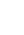 123(1)3(2)4567(1)7(2)8910(1)10(1)10(2)11121314(1)14(2)1516ООООООООКол-во уч.Макс
балл221111311221112211122Вся выборкаВся выборкаВся выборкаВся выборка240846806792677274788380697975858566777581583765Ростовская обл.Ростовская обл.Ростовская обл.2862776992717070798780638567858565777686553966Веселовский муниципальный районВеселовский муниципальный район5192669296697188907676906510010059859094553861МБОУ Верхнесоленовская СОШ16886910010010094881001008491501001005091100100885381Всероссийские проверочные работы (11 класс)Всероссийские проверочные работы (11 класс)Всероссийские проверочные работы (11 класс)Всероссийские проверочные работы (11 класс)Всероссийские проверочные работы (11 класс)Всероссийские проверочные работы (11 класс)Всероссийские проверочные работы (11 класс)Всероссийские проверочные работы (11 класс)Всероссийские проверочные работы (11 класс)Всероссийские проверочные работы (11 класс)Всероссийские проверочные работы (11 класс)Всероссийские проверочные работы (11 класс)Всероссийские проверочные работы (11 класс)Всероссийские проверочные работы (11 класс)Всероссийские проверочные работы (11 класс)Всероссийские проверочные работы (11 класс)Всероссийские проверочные работы (11 класс)Всероссийские проверочные работы (11 класс)Всероссийские проверочные работы (11 класс)Всероссийские проверочные работы (11 класс)Дата: 18.05.2017Дата: 18.05.2017Дата: 18.05.2017Дата: 18.05.2017Дата: 18.05.2017Дата: 18.05.2017Дата: 18.05.2017Дата: 18.05.2017Дата: 18.05.2017Дата: 18.05.2017Дата: 18.05.2017Дата: 18.05.2017Дата: 18.05.2017Дата: 18.05.2017Дата: 18.05.2017Дата: 18.05.2017Дата: 18.05.2017Дата: 18.05.2017Дата: 18.05.2017Дата: 18.05.2017Предмет: ИсторияПредмет: ИсторияПредмет: ИсторияПредмет: ИсторияПредмет: ИсторияПредмет: ИсторияПредмет: ИсторияПредмет: ИсторияПредмет: ИсторияПредмет: ИсторияПредмет: ИсторияПредмет: ИсторияПредмет: ИсторияПредмет: ИсторияПредмет: ИсторияПредмет: ИсторияПредмет: ИсторияПредмет: ИсторияПредмет: ИсторияПредмет: ИсторияВыполнение заданийВыполнение заданийВыполнение заданийВыполнение заданийВыполнение заданийВыполнение заданийВыполнение заданийВыполнение заданийВыполнение заданийВыполнение заданийВыполнение заданийВыполнение заданийВыполнение заданийВыполнение заданийВыполнение заданийВыполнение заданийВыполнение заданийВыполнение заданийВыполнение заданийВыполнение заданий(в % от числа участников)(в % от числа участников)(в % от числа участников)(в % от числа участников)(в % от числа участников)(в % от числа участников)(в % от числа участников)(в % от числа участников)(в % от числа участников)(в % от числа участников)(в % от числа участников)(в % от числа участников)(в % от числа участников)(в % от числа участников)(в % от числа участников)(в % от числа участников)(в % от числа участников)(в % от числа участников)(в % от числа участников)(в % от числа участников)Максимальный первичный балл: 21Максимальный первичный балл: 21Максимальный первичный балл: 21Максимальный первичный балл: 21Максимальный первичный балл: 21Максимальный первичный балл: 21Максимальный первичный балл: 21Максимальный первичный балл: 21Максимальный первичный балл: 21Максимальный первичный балл: 21Максимальный первичный балл: 21Максимальный первичный балл: 21Максимальный первичный балл: 21Максимальный первичный балл: 21Максимальный первичный балл: 21Максимальный первичный балл: 21Максимальный первичный балл: 21Максимальный первичный балл: 21Максимальный первичный балл: 21Максимальный первичный балл: 21ООООООООКол-во уч.12345678910K110K21112ООООООООКол-во уч.Макс
балл1221411211221Вся выборкаВся выборкаВся выборкаВся выборка25725494856776877470919079557166Ростовская обл.Ростовская обл.Ростовская обл.384496917273876469939681586964Веселовский муниципальный районВеселовский муниципальный район5589966975936476959855395771МБОУ Верхнесоленовская СОШ171009768100100471009110082443859ДатакласспредметформаКол-во уч-ся«2»«3»«4»«5»Кач-во%Кач-во за годучитель13.047аРусский языктест170122329,4147,06Белоусова В.К.7б180126033,361,11Белоусова В.К.13.048аРусский языктест13056261,561,54Карташова Н.Ф.8бРусский языктест12082233,338,46Карташова Н.Ф.19.048аматематикатест1207324161,54Горелкова Н.Н.19.048бматематикатест1308354030,77Горелкова Н.Н.24.044бРусский языкКонтрольная работа1507445360Чабанова Е.В.27.041 а, 1бматематикаК. р.Не усвоили – 3 уч-ся (ПМПК)Не усвоили – 3 уч-ся (ПМПК)Не усвоили – 3 уч-ся (ПМПК)Не усвоили – 3 уч-ся (ПМПК)Не усвоили – 3 уч-ся (ПМПК)Аметова Э.М.Коржова Г.А.3.051а, 1бДиагностикаНе усвоили – 3 уч-ся (ПМПК)Не усвоили – 3 уч-ся (ПМПК)Не усвоили – 3 уч-ся (ПМПК)Не усвоили – 3 уч-ся (ПМПК)Не усвоили – 3 уч-ся (ПМПК)Аметова Э.М.Коржова Г.А.3.057аисториятест170152011.7647,06Беловолова Ю.Н.3.057бисториятест170162011,172,22Беловолова Ю.Н.4.053аРусский языкдиктант1608535056,25Мустафаева А.В.4.053бРусский языкдиктант2008666065Акопян А.А.8.051а, 1бРусский языксписываниеНе усвоили – 3 уч-ся (ПМПК)Не усвоили – 3 уч-ся (ПМПК)Не усвоили – 3 уч-ся (ПМПК)Не усвоили – 3 уч-ся (ПМПК)Не усвоили – 3 уч-ся (ПМПК)Аметова Э.М.Коржова Г.А.10.054аРусский языкК.р.1603948162,5Коржова С.А.05.054аматематикаК.р.1606736275Коржова С.А.10.054бматематикаК.р.1508434780Чабанова Е.В.16.052аматематикаК. р.1305266161,54Плетнева С.И.2бматематикаК. р.1304636984,62Помазанова Н.В.19.052аРусский языкдиктант1305536161,54Плетнева С.И.2бРусский языкдиктант1304546984,62Помазанова Н.В.17.056МатематикаК.р.210107452,357,14Гапоненко Н.С.18.055аРусский языктест14048271,471,43Парусимова Г.В.18.055бРусский языктест130103023,0853,85Белоусова В.К.18.056Русский языктест210106547,3747,62Парусимова Г.В.11.053аМатематикаК.р.16064662,556,25Мустафаева А.В.11.053бМатематикаК.р.2008936065Акопян А.А.3.0510Русский языктест12025583,383,33Смаилова Ш.М.29.0410математикатест1202378391,67Шабанова В.Д.Уровни образованияУровни образованияклассна началогодана конецгодавыбылоприбылоаттестов.не аттест.На «5»На «5»На «5» и «4»На «5» и «4»На «2»отчисленысамообразованиеИндивид. обучениеСемейное обучениеУровень обученностикачествоУровни образованияУровни образованияклассна началогодана конецгодавыбылоприбылоаттестов.не аттест.Девочк.Мальч.Девочк.Мальч.На «2»отчисленысамообразованиеИндивид. обучениеСемейное обучениеУровень обученностикачествоIIII1а2021121IIII1б191919IIII2а141311321510061,54IIII2б141311315510084,62IIII3а171611623210043,75IIII3б1920120118310065IIII4а16161615310056,25IIII4б161511516110055,33итогоитогоитого13513342133054281910051,61III5а5а14141413610071,43III5б5б141311313210046,15III6621212126210047,62III7а7а171717115110047,06III7б7б18181823410050III8а8а13131315110053,85III8б8б1213121311210030,77III9а9а18181823210038,89III9б9б141414310021,43итогоитогоитого14114122141085331810045,39IV101012121214210058,33IV1111171717123410058,82итогоитогоитого29290029137610058,62Итого по школеИтого по школеИтого по школе305303643031412684310052,09Наименование индикатораЕдиница измерения/значениеЗначение сведений4.1. Укомплектованность педагогическими, руководящими и иными работниками%1004.2. Доля педагогических работников, которым по результатам аттестации установлена высшая квалификационная категория%3,574.3. Доля педагогических работников, которым по результатам аттестации установлена первая квалификационная категория%42,84.4. Доля педагогических работников, в отношении которых по результатам аттестации принято решение о соответствии занимаемой должности%37,54.5. Доля педагогических работников, получивших дополнительное профессиональное образование в объеме, соответствующем требованиям ФГОС%100Предмет (указать все предметы)Всего педагоговПрошли курсы процентПредмет (указать все предметы)Всего педагоговПрошли курсы процентНач.классы8225Русский язык 4--математика4--Английскй язык2--География1--Информатика и ИКТ1--История2--Обществознание 2--Биология11100Музыка1--Изобразительное искусство 1--ОБЖ1--Физическая культура22100Технология2--Химия1--физика11100ГодКоличество учащихсяСостоящие на внутришкольном контроле%2013/201427562,182014/201529131,032015/201629121,032016/201730520,65№№Наименование мероприятияСроки проведенияКол-во участниковРезультат (место)Ф.И.О. победителя, призераКлассФ.И.О. учителя, должность1Международный  экологический проект ЭКО-2016 Биология, номинация «2016 год –год заповедников в России»июль61 место1 место1 место2 место1 место2 местоДрач АлинаЦвирева НатальяКалмыкова СнежанаДрач АлинаШахдинарян ВикторияВеселова Елизавета6Дьячкова Наталья Анатольевна, учитель биологииРайонный образовательный  марафон - конкурс «Время выбирать»сентябрь2 местоУлиханян Карен, команда10Бухвал Елена Анатольевна, учитель английского языкаОбластной этап летнего фестиваля ВФСК "Готов к труду и обороне".2 место в IV ступени  областного этапа летнего фестиваля ГТО(медаль и грамота Министрества по физической культуре и спорту Ростовской области)Гронда Артем9Шахрай Анатолий Мартынович, учитель физ-рыВсероссийские «Президентские состязания»сентябрьГрамоты (участие)Команда:1.Осташев Андрей2.Оськин Евгений3.Боярская Ксения4.Моисеев Алексей5.Веселова Лиза6.Таибова Карина7.Карташов Женя8.Сурмалиева ЛейлаВсе 77 классШахрай Анатолий Мартынович, учитель физ-ры22Осенний кросссентябрь1 местоОсташев Андрей7Шахрай Анатолий Мартынович, учитель физ-ры22Осенний кросссентябрь2 местоБоярская Ксения7Шахрай Анатолий Мартынович, учитель физ-ры22Осенний кросссентябрь2 местоМоисеев Алексей7Шахрай Анатолий Мартынович, учитель физ-рыПрезидентские спортивные игрыСкипингноябрь1 местоСурмалиева Лейла,Соколова Яна,Дышко Даниил,Пономарева Настя,Вольхин Сергей,Савчук Владислав,Степаненко Галина,Мироненко Артем,Пак Виолета6Шахрай Анатолий Мартынович, учитель физ-рыКонкурс «Отечество» «Экологический туризм» (районный этап)ноябрь11 местоШахдинарян Виктория9Дьячкова Наталья Анатольевна, учитель биологииОлимпиада «Фоксфорд» (биология)ноябрь33 местоЯстребина Александра9Дьячкова Наталья Анатольевна, учитель биологииОлимпиада «Фоксфорд» (химия)ноябрь12 местоБухвал Илья11Мацейко Любовь Кузьминична, учитель химииВсероссийский конкурс «Славен Дон» (районный этап)11 местоЯстребина Александра9Дьячкова Наталья Анатольевна, учитель биологииВсероссийский конкурс «Славен Дон» (областной этап)январь12 местоЯстребина Александра9Дьячкова Наталья Анатольевна, учитель биологииВсероссийский конкурс «Славен Дон» (всероссийский заочный этап)апрель1 победительЯстребина Александра9Дьячкова Наталья Анатольевна, учитель биологииВсероссийская олимпиада (муниципальный этап)Ноябрь-декабрьПризерУлиханян Карен10Дьячкова Наталья Анатольевна, учитель биологииВсероссийская олимпиада (муниципальный этап)Ноябрь-декабрьПризерКиселева Юлия11Дьячкова Наталья Анатольевна, учитель биологииВсероссийская олимпиада (муниципальный этап)Ноябрь-декабрьПризерМатвей Максим11Смаилова Шейде Муртазаевна,  учитель русского языка и литературыВсероссийская олимпиада (муниципальный этап)Ноябрь-декабрьпризерУлиханян Карен10Смаилова Шейде Муртазаевна,  учитель русского языка и литературыВсероссийская олимпиада (муниципальный этап)Ноябрь-декабрьПризерКравчук Анастасия8Стрельцов Александр Викторович, учитель ОБЖВсероссийская олимпиада (муниципальный этап)Ноябрь-декабрьпризерУлиханян Карен10Стрельцов Александр Викторович, учитель ОБЖВсероссийская олимпиада (муниципальный этап)Ноябрь-декабрьПобедительКостышин Дмитрий8Шахрай Анатолий Мартынович, учитель физ-рыВсероссийская олимпиада (муниципальный этап)Ноябрь-декабрьпризерОсташев Андрей7Шахрай Анатолий Мартынович, учитель физ-рыXV Малая академия наук (район)январь31 местоШахдинарян Виктория9Дьячкова Наталья Анатольевна, учитель биологииXV Малая академия наук (район)январь31 местоСкупейко Владимир8Токарчук Татьяна Викторовна, учитель географииXV Малая академия наук (район)январь32 местоСтародубова Елизавета10Киселева Наталья Александровна, учитель информатикиII Всероссийский конкурс исследовательских и проектных работ «Грани науки -2017» Биологияфевраль11 местоБухвал ИльяДьячкова Наталья Анатольевна, учитель биологииВсероссийский конкурс исследовательских работ «Свет познания» Биологияфевраль11 местоБухвал ИльяДьячкова Наталья Анатольевна, учитель биологииВсероссийский конкурс исследовательских работ «Классная работа!» Биологияфевраль11 местоБухвал ИльяДьячкова Наталья Анатольевна, учитель биологииКВНфевраль1 местоУлиханян Карен, Комар Полина, Стародубова Лиза,Мазур Евгений,Стародубов Иван, Кроненберг ДмитрийСтомина Александра Николаевна, Горелкова Наталья НиколаевнаВсероссийский конкурс «Зеленая планета» (районный этап) Биологиямарт21 местоУлиханян Карен10Дьячкова Наталья Анатольевна, учитель биологииВсероссийский конкурс «Зеленая планета» (районный этап)  Изомарт23 местоКалмыкова Снежана9Дьячкова Наталья Анатольевна, учитель биологииДАНЮИмарт32 местоУлиханян Карен10Дьячкова Наталья Анатольевна, учитель биологииДАНЮИмарт32 местоБухвал Илья11Дьячкова Наталья Анатольевна, учитель биологииДАНЮИмарт33 местоШахдинарян Виктория9Дьячкова Наталья Анатольевна, учитель биологииМежрегиональный конкурс Экологического плаката "Мы за чистые города России" Ассоциация "Чистый город" (Санкт-Петербург) Номинация «Поделки из отходов»март11 местоСергеева Полина5Дьячкова Наталья Анатольевна, учитель биологииXLI-й конкурс "Мы и биосфера"                 Ежегодный конкурс исследовательских работ учащихся города Москвы   (с участием учащихся других регионов России и зарубежных стран)                                          «БИОЭКОЛОГИЯ»    март2Лауреат II этапа Драч Алина6Дьячкова Наталья Анатольевна, учитель биологииФинальная игра команд КВНмарт1 местоУлиханян Карен, Комар Полина, Стародубова Лиза,Мазур Евгений,Стародубов Иван, Кроненберг ДмитрийСтомина Александра Николаевна, Горелкова Наталья НиколаевнаКонкурс «Живая Классика» Литература31 местоУлиханян Карен10Стомина Александра НиколаевнаКонкурс «Живая Классика» Литература3ПризерМазур Евгений10Стомина Александра НиколаевнаКонкурс «Живая Классика» Литература3призерКомар Полина10Стомина Александра НиколаевнаКонкурс сочинений «Почему я хочу работать в органах прокуратуры»1 местоСенчуков Дмитрий11Смаилова Шейде Муртазаевна,  учитель русского языка и литературыМуниципальная олимпиада по основам наук для обучающихся 4 классовмарт2 местоСенчукова  Нина4Чабанова Екатерина Васильевна, учитель нач. классовМалая академия «День науки». Муниципальный этапапрель42 местоБухвал Ангелина3Коржова Светлана Алексеевна, учитель нач. классовlV Межрегиональный конкурс «На волжских просторах» «Экологическое краеведение» (исследовательских работ)апрель1Диплом 2 степениЯстребина Александра9Дьячкова Наталья Анатольевна, учитель биологииВсероссийскийдистанционный конкурс проектно-исследовательских работ учащихся «Наукоград-2017»апрельЛауреат 1 степениБухвал Илья11Дьячкова Наталья Анатольевна, учитель биологииВсероссийский конкурс научно-исследовательскихработ учащихся и студенческой молодежи "Научный потенциал-XXI"  апрельЛауреат 2 степениБухвал Илья11Дьячкова Наталья Анатольевна, учитель биологииМеждународный конкурс – игра по математике «Слон»ЛауреатСмаилова Динара1Международный конкурс – игра по математике «Слон»ЛауреатСавчук Марья1Международный конкурс – игра по математике «Слон»ЛауреатШахдинарян Нелли1Международный конкурс – игра по математике «Слон»ЛауреатДудаков Роман1Международный конкурс – игра по математике «Слон»III местоСкупейко Вадим23Международный конкурс – игра по математике «Слон»ЛауреатЧередниченко Никита3Международный конкурс – игра по математике «Слон»Лауреат Бухвал  Ангелина4Олимпиада по математике «Плюс»Диплом победителяЗлобина Лилия4Коржова светлана Алексеевна, учитель нач. классовОлимпиада по математике «Плюс»Диплом победителяЛоктева Алина4Коржова светлана Алексеевна, учитель нач. классовОлимпиада по математике «Плюс»Диплом победителяМартынюк Богдан4Коржова светлана Алексеевна, учитель нач. классовОлимпиада по математике «Плюс»Диплом победителяКиселев Арсений4Коржова светлана Алексеевна, учитель нач. классовОлимпиада по математике «Плюс»Похвальная грамотаЛихван Анастасия4Коржова светлана Алексеевна, учитель нач. классовОлимпиада по математике «Плюс»Похвальная грамотаБухвал Ангелина4Коржова светлана Алексеевна, учитель нач. классовДиплом победителяДышко Виктория3Акопян Алла Анатольевна, учит. Начальных классовДиплом победителя Драч Данила3Акопян Алла Анатольевна, учит. Начальных классовДиплом победителяВеселова Наталья3Акопян Алла Анатольевна, учит. Начальных классовПохвальная грамотаФайдулинов Сергей3Акопян Алла Анатольевна, учит. Начальных классовПохвальная грамотаЛибрец Дарья3Акопян Алла Анатольевна, учит. Начальных классовПохвальная грамотаКарташева Ксения3Акопян Алла Анатольевна, учит. Начальных классовПохвальная грамотаКоржова Ирина3Акопян Алла Анатольевна, учит. Начальных классовПохвальная грамотаВарламова Юлия3Акопян Алла Анатольевна, учит. Начальных классовПохвальная грамотаМеджитов Руслан3Межпредметная онлайн – олимпиада Учи.РуДиплом победителяЛоктева Алина4Коржова светлана Алексеевна, учитель нач. классовМежпредметная онлайн – олимпиада Учи.РуДиплом победителяЗлобина Лилия4Коржова светлана Алексеевна, учитель нач. классовМежпредметная онлайн – олимпиада Учи.РуПохвальная грамотаМартынюк Богдан 4Коржова светлана Алексеевна, учитель нач. классовМежпредметная онлайн – олимпиада Учи.РуДиплом победителяДышко Виктория3Акопян Алла Анатольевна, учит. Начальных классовМежпредметная онлайн – олимпиада Учи.РуДиплом победителяКостышина Яна3Акопян Алла Анатольевна, учит. Начальных классовМежпредметная онлайн – олимпиада Учи.РуДиплом победителяФайдулинов Сергей3Акопян Алла Анатольевна, учит. Начальных классовМежпредметная онлайн – олимпиада Учи.РуПохвальная грамотаКоржова Ирина3Акопян Алла Анатольевна, учит. Начальных классовМежпредметная онлайн – олимпиада Учи.РуПохвальная грамотаКостич Лиля3Акопян Алла Анатольевна, учит. Начальных классовПохвальная грамотаЛибрец Дарья3Акопян Алла Анатольевна, учит. Начальных классовЭКОЕГЭ (экология) Муниципальный конкурс3 местоУлиханян Карен110Дьячкова Наталья Анатольевна, учитель биологииIV Межрегиональный конкурс «На волжских просторах» «Экологическое краеведение»мартДиплом II степениЯстребина Александра Дьячкова Наталья Анатольевна, учитель биологииКонкурс рисунков 41 местоТрегубова Алина11Стрельцов Александр Викторович, учитель ОБЖКонкурс рисунков 42 местоЦверева Наталья10Стрельцов Александр Викторович, учитель ОБЖКонкурс рисунков 42 местоМясоедов Артем7Стрельцов Александр Викторович, учитель ОБЖКонкурс рисунков 42 местоДышко Григорий5Стрельцов Александр Викторович, учитель ОБЖI ВСЕРОССИЙСКАЯ МЕЖПРЕДМЕТНАЯ ОЛИМПИАДАдиплом победителя муниципального уровня I степениВеселова Елизавета 7Куратор Гапоненко Наталия Сергеевна, учитель физики и математикиI ВСЕРОССИЙСКАЯ МЕЖПРЕДМЕТНАЯ ОЛИМПИАДАдиплом победителя муниципального уровня I степениГолев Егор                77Куратор Гапоненко Наталия Сергеевна, учитель физики и математикиI ВСЕРОССИЙСКАЯ МЕЖПРЕДМЕТНАЯ ОЛИМПИАДАдиплом победителя муниципального уровня I степениТаибова Карина  77Куратор Гапоненко Наталия Сергеевна, учитель физики и математикиI ВСЕРОССИЙСКАЯ МЕЖПРЕДМЕТНАЯ ОЛИМПИАДАдиплом победителя муниципального уровня I степениКотляров Глеб  2Куратор Гапоненко Наталия Сергеевна, учитель физики и математикиI ВСЕРОССИЙСКАЯ МЕЖПРЕДМЕТНАЯ ОЛИМПИАДАдиплом победителя муниципального уровня III степениДолгушина Алина 3Куратор Гапоненко Наталия Сергеевна, учитель физики и математикиI ВСЕРОССИЙСКАЯ МЕЖПРЕДМЕТНАЯ ОЛИМПИАДАдиплом за лучший результат на муниципальном уровнеДышко Даниил  6Куратор Гапоненко Наталия Сергеевна, учитель физики и математикиI ВСЕРОССИЙСКАЯ МЕЖПРЕДМЕТНАЯ ОЛИМПИАДАдиплом за лучший результат на муниципальном уровнеЖабский Денис      10Куратор Гапоненко Наталия Сергеевна, учитель физики и математикиI ВСЕРОССИЙСКАЯ МЕЖПРЕДМЕТНАЯ ОЛИМПИАДАдиплом за лучший результат на муниципальном уровнеКомар Полина  10Куратор Гапоненко Наталия Сергеевна, учитель физики и математикиI ВСЕРОССИЙСКАЯ МЕЖПРЕДМЕТНАЯ ОЛИМПИАДАдиплом за лучший результат на муниципальном уровнеКроненбергер    Дмитрий              5Куратор Гапоненко Наталия Сергеевна, учитель физики и математикиI ВСЕРОССИЙСКАЯ МЕЖПРЕДМЕТНАЯ ОЛИМПИАДАЛемешевская Валентина        11Бухвал Илья           11Лисовицкий АлександрМироненко Артём  6  Пузанова Татьяна  5Стрельцов Динил  6Улиханян Карен  10Шахдинарян Виктория  9Френчук  Евгений 5Вольхин Сергей  6конкурс «Олимпис 2017 - Весенняя сессия»дипломы (рус.яз. I, англ.яз. I, мат. III, ИКТ I, биол. I)Дышко Виктория 3Куратор Гапоненко Наталия Сергеевна, учитель физики и математикиконкурс «Олимпис 2017 - Весенняя сессия»дипломы (рус.яз. I, англ.яз. I, мат. II, биол. I)Коржова Ирина 3Куратор Гапоненко Наталия Сергеевна, учитель физики и математикиконкурс «Олимпис 2017 - Весенняя сессия»дипломы (рус.яз. I, англ.яз. II, мат. II, ИКТ III, биол. II)Парусимов Олег   333Куратор Гапоненко Наталия Сергеевна, учитель физики и математикиконкурс «Олимпис 2017 - Весенняя сессия»дипломы (рус.яз. II, англ.яз. I, мат. II, ИКТ I, биол. I)Беловолов Николай 4Куратор Гапоненко Наталия Сергеевна, учитель физики и математикидипломы (рус.яз. I, англ.яз. I, мат. I, ИКТ I, биол. I), медали (1)Бухвал Ангелина 4дипломы (мат. III, ИКТ I)Киселев Арсений 4дипломы (биол. III, геогр. III)Поримчук Архип 5дипломы (рус.яз. I, англ.яз. I, мат. I, ИКТ I, биол. I, геогр. II, ист. II), медали (1)Улиханян Давид 5 диплом ист. IIIЯщук Митрофан  5дипломы (рус.яз. III, геогр. III)Трембов Антон  5дипломы (рус.яз. III, геогр. III, ист. III)Удовиченко Кирилл 5дипломы (рус.яз. II, мат. II, ИКТ III, биол. III, ист. III), Деримян Анна  6дипломы (рус.яз. I, англ.яз. II, мат. I, ИКТ II, биол. II, геогр. II, ист. II)Дышко Даниил 6дипломы (рус.яз. III, геогр. III)Стрельцов Данил 6ГТО (физ-ра)32 местоМоисеев Алексей6Шахрай Анатолий Мартынович, учитель физ-рыГТО (физ-ра)33 местоТаибова Карина6Шахрай Анатолий Мартынович, учитель физ-рыГТО (физ-ра)33местоБабий Андрей10Шахрай Анатолий Мартынович, учитель физ-ры«Президентские состязания»1.Карташев Евгений2.Моисеев Алексей3.Осташев Андрей4.Гладков Аркадий5.Сурмалиева Лейла6.Таибова Карина7.Веселова Елизавета8.Боярская КсенияШахрай Анатолий Мартынович, учитель физ-ры